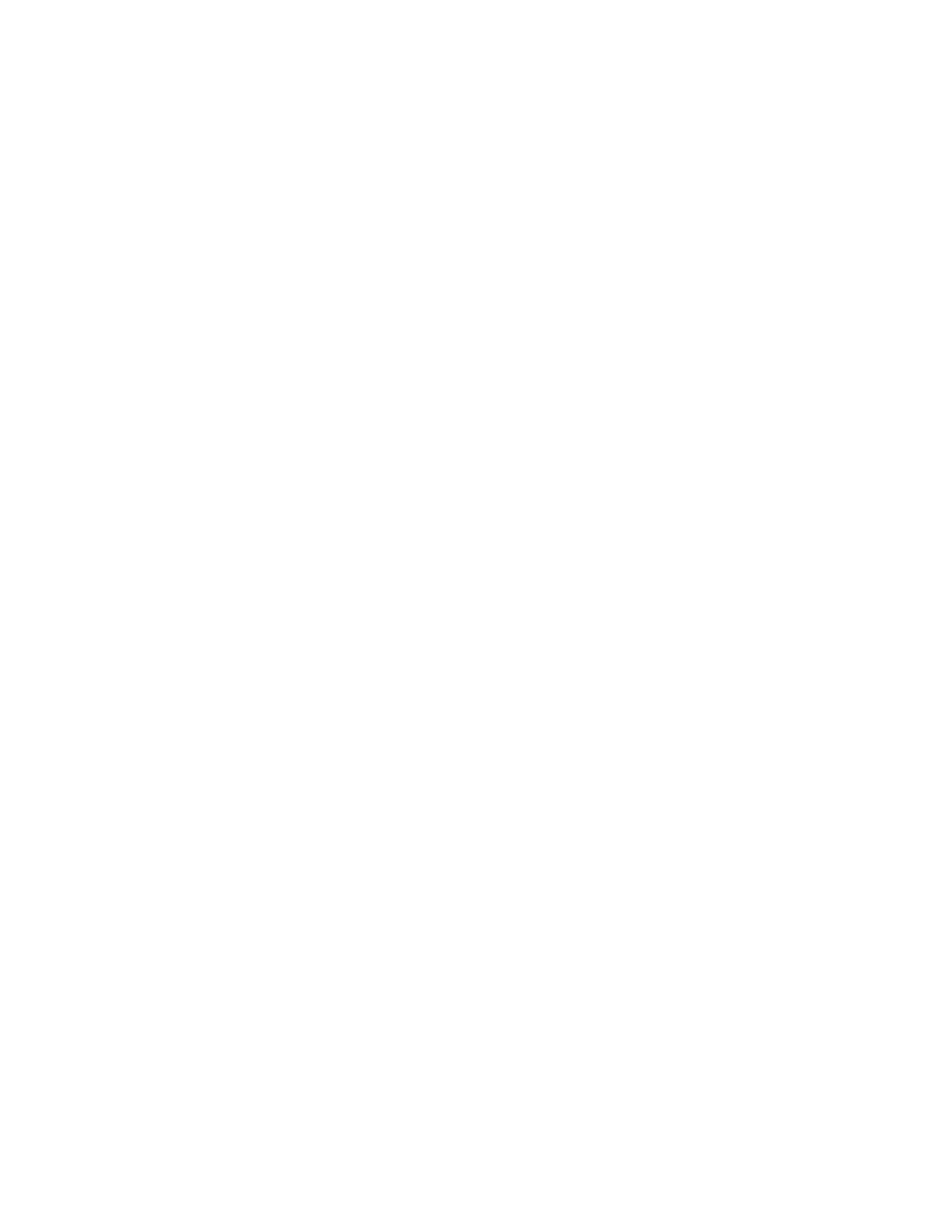 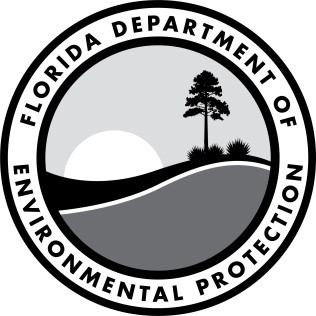 DEP Form 62-730.900(1)(b), adopted by reference in rule 62-730.150(2)(a), 62-710.500(1), and 62-737.400(3)(a)2., F.A.C. Effective Date: PENDING	Page 1 of 10DEP Form 62-730.900(1)(b), adopted by reference in rule 62-730.150(2)(a), 62-710.500(1), and 62-737.400(3)(a)2., F.A.C. Effective Date: PENDING	Page 2 of 10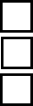 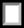 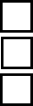 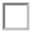 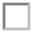 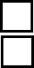 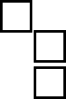 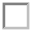 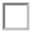 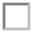 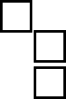 DEP Form 62-730.900(1)(b), adopted by reference in rule 62-730.150(2)(a), 62-710.500(1), and 62-737.400(3)(a)2., F.A.C. Effective Date: PENDING	Page 3 of 10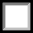 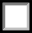 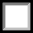 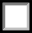 DEP Form 62-730.900(1)(b), adopted by reference in rule 62-730.150(2)(a), 62-710.500(1), and 62-737.400(3)(a)2., F.A.C. Effective Date: PENDING	Page 4 of 10DEP Form 62-730.900(1)(b), adopted by reference in rule 62-730.150(2)(a), 62-710.500(1), and 62-737.400(3)(a)2., F.A.C. Effective Date: PENDING	Page 5 of 10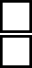 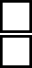 DEP Form 62-730.900(1)(b), adopted by reference in rule 62-730.150(2)(a), 62-710.500(1), and 62-737.400(3)(a)2., F.A.C. Effective Date: PENDING	Page 6 of 10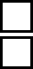 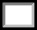 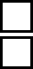 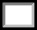 DEP Form 62-730.900(1)(b), adopted by reference in rule 62-730.150(2)(a), 62-710.500(1), and 62-737.400(3)(a)2., F.A.C. Effective Date: PENDING	Page 7 of 7DEP Form 62-730.900(1)(b), adopted by reference in rule 62-730.150(2)(a), 62-710.500(1), and 62-737.400(3)(a)2., F.A.C. Effective Date: PENDING	Page 8 of 10DEP Form 62-730.900(1)(b), adopted by reference in rule 62-730.150(2)(a), 62-710.500(1), and 62-737.400(3)(a)2., F.A.C. Effective Date: PENDING	Page 9 of 10DEP Form 62-730.900(1)(b), adopted by reference in rule 62-730.150(2)(a), 62-710.500(1), and 62-737.400(3)(a)2., F.A.C. Effective Date: PENDING	Page 10 of 108700-12FL - FLORIDA NOTIFICATION OF REGULATED WASTE ACTIVITYDepartment of Environmental Protection2600 Blair Stone Road, MS 4560,Tallahassee, FL 32399-2400(850) 245-87078700-12FL - FLORIDA NOTIFICATION OF REGULATED WASTE ACTIVITYDepartment of Environmental Protection2600 Blair Stone Road, MS 4560,Tallahassee, FL 32399-2400(850) 245-87078700-12FL - FLORIDA NOTIFICATION OF REGULATED WASTE ACTIVITYDepartment of Environmental Protection2600 Blair Stone Road, MS 4560,Tallahassee, FL 32399-2400(850) 245-87078700-12FL - FLORIDA NOTIFICATION OF REGULATED WASTE ACTIVITYDepartment of Environmental Protection2600 Blair Stone Road, MS 4560,Tallahassee, FL 32399-2400(850) 245-87078700-12FL - FLORIDA NOTIFICATION OF REGULATED WASTE ACTIVITYDepartment of Environmental Protection2600 Blair Stone Road, MS 4560,Tallahassee, FL 32399-2400(850) 245-87078700-12FL - FLORIDA NOTIFICATION OF REGULATED WASTE ACTIVITYDepartment of Environmental Protection2600 Blair Stone Road, MS 4560,Tallahassee, FL 32399-2400(850) 245-87078700-12FL - FLORIDA NOTIFICATION OF REGULATED WASTE ACTIVITYDepartment of Environmental Protection2600 Blair Stone Road, MS 4560,Tallahassee, FL 32399-2400(850) 245-87078700-12FL - FLORIDA NOTIFICATION OF REGULATED WASTE ACTIVITYDepartment of Environmental Protection2600 Blair Stone Road, MS 4560,Tallahassee, FL 32399-2400(850) 245-87078700-12FL - FLORIDA NOTIFICATION OF REGULATED WASTE ACTIVITYDepartment of Environmental Protection2600 Blair Stone Road, MS 4560,Tallahassee, FL 32399-2400(850) 245-87078700-12FL - FLORIDA NOTIFICATION OF REGULATED WASTE ACTIVITYDepartment of Environmental Protection2600 Blair Stone Road, MS 4560,Tallahassee, FL 32399-2400(850) 245-87078700-12FL - FLORIDA NOTIFICATION OF REGULATED WASTE ACTIVITYDepartment of Environmental Protection2600 Blair Stone Road, MS 4560,Tallahassee, FL 32399-2400(850) 245-87078700-12FL - FLORIDA NOTIFICATION OF REGULATED WASTE ACTIVITYDepartment of Environmental Protection2600 Blair Stone Road, MS 4560,Tallahassee, FL 32399-2400(850) 245-87078700-12FL - FLORIDA NOTIFICATION OF REGULATED WASTE ACTIVITYDepartment of Environmental Protection2600 Blair Stone Road, MS 4560,Tallahassee, FL 32399-2400(850) 245-87078700-12FL - FLORIDA NOTIFICATION OF REGULATED WASTE ACTIVITYDepartment of Environmental Protection2600 Blair Stone Road, MS 4560,Tallahassee, FL 32399-2400(850) 245-87078700-12FL - FLORIDA NOTIFICATION OF REGULATED WASTE ACTIVITYDepartment of Environmental Protection2600 Blair Stone Road, MS 4560,Tallahassee, FL 32399-2400(850) 245-87078700-12FL - FLORIDA NOTIFICATION OF REGULATED WASTE ACTIVITYDepartment of Environmental Protection2600 Blair Stone Road, MS 4560,Tallahassee, FL 32399-2400(850) 245-87078700-12FL - FLORIDA NOTIFICATION OF REGULATED WASTE ACTIVITYDepartment of Environmental Protection2600 Blair Stone Road, MS 4560,Tallahassee, FL 32399-2400(850) 245-87078700-12FL - FLORIDA NOTIFICATION OF REGULATED WASTE ACTIVITYDepartment of Environmental Protection2600 Blair Stone Road, MS 4560,Tallahassee, FL 32399-2400(850) 245-87078700-12FL - FLORIDA NOTIFICATION OF REGULATED WASTE ACTIVITYDepartment of Environmental Protection2600 Blair Stone Road, MS 4560,Tallahassee, FL 32399-2400(850) 245-87078700-12FL - FLORIDA NOTIFICATION OF REGULATED WASTE ACTIVITYDepartment of Environmental Protection2600 Blair Stone Road, MS 4560,Tallahassee, FL 32399-2400(850) 245-87078700-12FL - FLORIDA NOTIFICATION OF REGULATED WASTE ACTIVITYDepartment of Environmental Protection2600 Blair Stone Road, MS 4560,Tallahassee, FL 32399-2400(850) 245-87078700-12FL - FLORIDA NOTIFICATION OF REGULATED WASTE ACTIVITYDepartment of Environmental Protection2600 Blair Stone Road, MS 4560,Tallahassee, FL 32399-2400(850) 245-87078700-12FL - FLORIDA NOTIFICATION OF REGULATED WASTE ACTIVITYDepartment of Environmental Protection2600 Blair Stone Road, MS 4560,Tallahassee, FL 32399-2400(850) 245-87078700-12FL - FLORIDA NOTIFICATION OF REGULATED WASTE ACTIVITYDepartment of Environmental Protection2600 Blair Stone Road, MS 4560,Tallahassee, FL 32399-2400(850) 245-87078700-12FL - FLORIDA NOTIFICATION OF REGULATED WASTE ACTIVITYDepartment of Environmental Protection2600 Blair Stone Road, MS 4560,Tallahassee, FL 32399-2400(850) 245-87078700-12FL - FLORIDA NOTIFICATION OF REGULATED WASTE ACTIVITYDepartment of Environmental Protection2600 Blair Stone Road, MS 4560,Tallahassee, FL 32399-2400(850) 245-8707Date Received(for FDEP Official Use Only)Date Received(for FDEP Official Use Only)Date Received(for FDEP Official Use Only)Date Received(for FDEP Official Use Only)EPA ID:EPA ID:EPA ID:Please use the instructions document to complete this form* mandatory fieldsPlease use the instructions document to complete this form* mandatory fieldsPlease use the instructions document to complete this form* mandatory fieldsPlease use the instructions document to complete this form* mandatory fieldsPlease use the instructions document to complete this form* mandatory fieldsPlease use the instructions document to complete this form* mandatory fieldsPlease use the instructions document to complete this form* mandatory fieldsPlease use the instructions document to complete this form* mandatory fieldsPlease use the instructions document to complete this form* mandatory fieldsPlease use the instructions document to complete this form* mandatory fieldsPlease use the instructions document to complete this form* mandatory fieldsPlease use the instructions document to complete this form* mandatory fields1. Reason for Submittal: (all submitters must complete pages 1 and 2 and sign page 7. Pages 3 through 6 - complete as applicable)Mark 'X' in	 To obtain a new EPA ID number (for hazardous waste, universal waste, used oil activities, or PCW activities).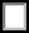 the correct box*:(must choose one	 To provide updated information for an EPA ID number (to update status and facility identification information).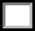 if a notification)	 To provide the final information for an EPA ID number (closing). (see instructions—must complete pages 1, 2, 3, 7) To obtain new or updating an EPA ID number for conducting Electronic Manifest Broker activities.  Submitting new or revised notification for Part A for permitted facilities.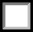 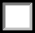 FL Registration(s)	UW Mercury (see page 4)	HW Transporter (see page 5)	Used Oil (see page 6)1. Reason for Submittal: (all submitters must complete pages 1 and 2 and sign page 7. Pages 3 through 6 - complete as applicable)Mark 'X' in	 To obtain a new EPA ID number (for hazardous waste, universal waste, used oil activities, or PCW activities).the correct box*:(must choose one	 To provide updated information for an EPA ID number (to update status and facility identification information).if a notification)	 To provide the final information for an EPA ID number (closing). (see instructions—must complete pages 1, 2, 3, 7) To obtain new or updating an EPA ID number for conducting Electronic Manifest Broker activities.  Submitting new or revised notification for Part A for permitted facilities.FL Registration(s)	UW Mercury (see page 4)	HW Transporter (see page 5)	Used Oil (see page 6)1. Reason for Submittal: (all submitters must complete pages 1 and 2 and sign page 7. Pages 3 through 6 - complete as applicable)Mark 'X' in	 To obtain a new EPA ID number (for hazardous waste, universal waste, used oil activities, or PCW activities).the correct box*:(must choose one	 To provide updated information for an EPA ID number (to update status and facility identification information).if a notification)	 To provide the final information for an EPA ID number (closing). (see instructions—must complete pages 1, 2, 3, 7) To obtain new or updating an EPA ID number for conducting Electronic Manifest Broker activities.  Submitting new or revised notification for Part A for permitted facilities.FL Registration(s)	UW Mercury (see page 4)	HW Transporter (see page 5)	Used Oil (see page 6)1. Reason for Submittal: (all submitters must complete pages 1 and 2 and sign page 7. Pages 3 through 6 - complete as applicable)Mark 'X' in	 To obtain a new EPA ID number (for hazardous waste, universal waste, used oil activities, or PCW activities).the correct box*:(must choose one	 To provide updated information for an EPA ID number (to update status and facility identification information).if a notification)	 To provide the final information for an EPA ID number (closing). (see instructions—must complete pages 1, 2, 3, 7) To obtain new or updating an EPA ID number for conducting Electronic Manifest Broker activities.  Submitting new or revised notification for Part A for permitted facilities.FL Registration(s)	UW Mercury (see page 4)	HW Transporter (see page 5)	Used Oil (see page 6)1. Reason for Submittal: (all submitters must complete pages 1 and 2 and sign page 7. Pages 3 through 6 - complete as applicable)Mark 'X' in	 To obtain a new EPA ID number (for hazardous waste, universal waste, used oil activities, or PCW activities).the correct box*:(must choose one	 To provide updated information for an EPA ID number (to update status and facility identification information).if a notification)	 To provide the final information for an EPA ID number (closing). (see instructions—must complete pages 1, 2, 3, 7) To obtain new or updating an EPA ID number for conducting Electronic Manifest Broker activities.  Submitting new or revised notification for Part A for permitted facilities.FL Registration(s)	UW Mercury (see page 4)	HW Transporter (see page 5)	Used Oil (see page 6)1. Reason for Submittal: (all submitters must complete pages 1 and 2 and sign page 7. Pages 3 through 6 - complete as applicable)Mark 'X' in	 To obtain a new EPA ID number (for hazardous waste, universal waste, used oil activities, or PCW activities).the correct box*:(must choose one	 To provide updated information for an EPA ID number (to update status and facility identification information).if a notification)	 To provide the final information for an EPA ID number (closing). (see instructions—must complete pages 1, 2, 3, 7) To obtain new or updating an EPA ID number for conducting Electronic Manifest Broker activities.  Submitting new or revised notification for Part A for permitted facilities.FL Registration(s)	UW Mercury (see page 4)	HW Transporter (see page 5)	Used Oil (see page 6)1. Reason for Submittal: (all submitters must complete pages 1 and 2 and sign page 7. Pages 3 through 6 - complete as applicable)Mark 'X' in	 To obtain a new EPA ID number (for hazardous waste, universal waste, used oil activities, or PCW activities).the correct box*:(must choose one	 To provide updated information for an EPA ID number (to update status and facility identification information).if a notification)	 To provide the final information for an EPA ID number (closing). (see instructions—must complete pages 1, 2, 3, 7) To obtain new or updating an EPA ID number for conducting Electronic Manifest Broker activities.  Submitting new or revised notification for Part A for permitted facilities.FL Registration(s)	UW Mercury (see page 4)	HW Transporter (see page 5)	Used Oil (see page 6)1. Reason for Submittal: (all submitters must complete pages 1 and 2 and sign page 7. Pages 3 through 6 - complete as applicable)Mark 'X' in	 To obtain a new EPA ID number (for hazardous waste, universal waste, used oil activities, or PCW activities).the correct box*:(must choose one	 To provide updated information for an EPA ID number (to update status and facility identification information).if a notification)	 To provide the final information for an EPA ID number (closing). (see instructions—must complete pages 1, 2, 3, 7) To obtain new or updating an EPA ID number for conducting Electronic Manifest Broker activities.  Submitting new or revised notification for Part A for permitted facilities.FL Registration(s)	UW Mercury (see page 4)	HW Transporter (see page 5)	Used Oil (see page 6)1. Reason for Submittal: (all submitters must complete pages 1 and 2 and sign page 7. Pages 3 through 6 - complete as applicable)Mark 'X' in	 To obtain a new EPA ID number (for hazardous waste, universal waste, used oil activities, or PCW activities).the correct box*:(must choose one	 To provide updated information for an EPA ID number (to update status and facility identification information).if a notification)	 To provide the final information for an EPA ID number (closing). (see instructions—must complete pages 1, 2, 3, 7) To obtain new or updating an EPA ID number for conducting Electronic Manifest Broker activities.  Submitting new or revised notification for Part A for permitted facilities.FL Registration(s)	UW Mercury (see page 4)	HW Transporter (see page 5)	Used Oil (see page 6)1. Reason for Submittal: (all submitters must complete pages 1 and 2 and sign page 7. Pages 3 through 6 - complete as applicable)Mark 'X' in	 To obtain a new EPA ID number (for hazardous waste, universal waste, used oil activities, or PCW activities).the correct box*:(must choose one	 To provide updated information for an EPA ID number (to update status and facility identification information).if a notification)	 To provide the final information for an EPA ID number (closing). (see instructions—must complete pages 1, 2, 3, 7) To obtain new or updating an EPA ID number for conducting Electronic Manifest Broker activities.  Submitting new or revised notification for Part A for permitted facilities.FL Registration(s)	UW Mercury (see page 4)	HW Transporter (see page 5)	Used Oil (see page 6)1. Reason for Submittal: (all submitters must complete pages 1 and 2 and sign page 7. Pages 3 through 6 - complete as applicable)Mark 'X' in	 To obtain a new EPA ID number (for hazardous waste, universal waste, used oil activities, or PCW activities).the correct box*:(must choose one	 To provide updated information for an EPA ID number (to update status and facility identification information).if a notification)	 To provide the final information for an EPA ID number (closing). (see instructions—must complete pages 1, 2, 3, 7) To obtain new or updating an EPA ID number for conducting Electronic Manifest Broker activities.  Submitting new or revised notification for Part A for permitted facilities.FL Registration(s)	UW Mercury (see page 4)	HW Transporter (see page 5)	Used Oil (see page 6)1. Reason for Submittal: (all submitters must complete pages 1 and 2 and sign page 7. Pages 3 through 6 - complete as applicable)Mark 'X' in	 To obtain a new EPA ID number (for hazardous waste, universal waste, used oil activities, or PCW activities).the correct box*:(must choose one	 To provide updated information for an EPA ID number (to update status and facility identification information).if a notification)	 To provide the final information for an EPA ID number (closing). (see instructions—must complete pages 1, 2, 3, 7) To obtain new or updating an EPA ID number for conducting Electronic Manifest Broker activities.  Submitting new or revised notification for Part A for permitted facilities.FL Registration(s)	UW Mercury (see page 4)	HW Transporter (see page 5)	Used Oil (see page 6)1. Reason for Submittal: (all submitters must complete pages 1 and 2 and sign page 7. Pages 3 through 6 - complete as applicable)Mark 'X' in	 To obtain a new EPA ID number (for hazardous waste, universal waste, used oil activities, or PCW activities).the correct box*:(must choose one	 To provide updated information for an EPA ID number (to update status and facility identification information).if a notification)	 To provide the final information for an EPA ID number (closing). (see instructions—must complete pages 1, 2, 3, 7) To obtain new or updating an EPA ID number for conducting Electronic Manifest Broker activities.  Submitting new or revised notification for Part A for permitted facilities.FL Registration(s)	UW Mercury (see page 4)	HW Transporter (see page 5)	Used Oil (see page 6)1. Reason for Submittal: (all submitters must complete pages 1 and 2 and sign page 7. Pages 3 through 6 - complete as applicable)Mark 'X' in	 To obtain a new EPA ID number (for hazardous waste, universal waste, used oil activities, or PCW activities).the correct box*:(must choose one	 To provide updated information for an EPA ID number (to update status and facility identification information).if a notification)	 To provide the final information for an EPA ID number (closing). (see instructions—must complete pages 1, 2, 3, 7) To obtain new or updating an EPA ID number for conducting Electronic Manifest Broker activities.  Submitting new or revised notification for Part A for permitted facilities.FL Registration(s)	UW Mercury (see page 4)	HW Transporter (see page 5)	Used Oil (see page 6)1. Reason for Submittal: (all submitters must complete pages 1 and 2 and sign page 7. Pages 3 through 6 - complete as applicable)Mark 'X' in	 To obtain a new EPA ID number (for hazardous waste, universal waste, used oil activities, or PCW activities).the correct box*:(must choose one	 To provide updated information for an EPA ID number (to update status and facility identification information).if a notification)	 To provide the final information for an EPA ID number (closing). (see instructions—must complete pages 1, 2, 3, 7) To obtain new or updating an EPA ID number for conducting Electronic Manifest Broker activities.  Submitting new or revised notification for Part A for permitted facilities.FL Registration(s)	UW Mercury (see page 4)	HW Transporter (see page 5)	Used Oil (see page 6)1. Reason for Submittal: (all submitters must complete pages 1 and 2 and sign page 7. Pages 3 through 6 - complete as applicable)Mark 'X' in	 To obtain a new EPA ID number (for hazardous waste, universal waste, used oil activities, or PCW activities).the correct box*:(must choose one	 To provide updated information for an EPA ID number (to update status and facility identification information).if a notification)	 To provide the final information for an EPA ID number (closing). (see instructions—must complete pages 1, 2, 3, 7) To obtain new or updating an EPA ID number for conducting Electronic Manifest Broker activities.  Submitting new or revised notification for Part A for permitted facilities.FL Registration(s)	UW Mercury (see page 4)	HW Transporter (see page 5)	Used Oil (see page 6)1. Reason for Submittal: (all submitters must complete pages 1 and 2 and sign page 7. Pages 3 through 6 - complete as applicable)Mark 'X' in	 To obtain a new EPA ID number (for hazardous waste, universal waste, used oil activities, or PCW activities).the correct box*:(must choose one	 To provide updated information for an EPA ID number (to update status and facility identification information).if a notification)	 To provide the final information for an EPA ID number (closing). (see instructions—must complete pages 1, 2, 3, 7) To obtain new or updating an EPA ID number for conducting Electronic Manifest Broker activities.  Submitting new or revised notification for Part A for permitted facilities.FL Registration(s)	UW Mercury (see page 4)	HW Transporter (see page 5)	Used Oil (see page 6)1. Reason for Submittal: (all submitters must complete pages 1 and 2 and sign page 7. Pages 3 through 6 - complete as applicable)Mark 'X' in	 To obtain a new EPA ID number (for hazardous waste, universal waste, used oil activities, or PCW activities).the correct box*:(must choose one	 To provide updated information for an EPA ID number (to update status and facility identification information).if a notification)	 To provide the final information for an EPA ID number (closing). (see instructions—must complete pages 1, 2, 3, 7) To obtain new or updating an EPA ID number for conducting Electronic Manifest Broker activities.  Submitting new or revised notification for Part A for permitted facilities.FL Registration(s)	UW Mercury (see page 4)	HW Transporter (see page 5)	Used Oil (see page 6)1. Reason for Submittal: (all submitters must complete pages 1 and 2 and sign page 7. Pages 3 through 6 - complete as applicable)Mark 'X' in	 To obtain a new EPA ID number (for hazardous waste, universal waste, used oil activities, or PCW activities).the correct box*:(must choose one	 To provide updated information for an EPA ID number (to update status and facility identification information).if a notification)	 To provide the final information for an EPA ID number (closing). (see instructions—must complete pages 1, 2, 3, 7) To obtain new or updating an EPA ID number for conducting Electronic Manifest Broker activities.  Submitting new or revised notification for Part A for permitted facilities.FL Registration(s)	UW Mercury (see page 4)	HW Transporter (see page 5)	Used Oil (see page 6)1. Reason for Submittal: (all submitters must complete pages 1 and 2 and sign page 7. Pages 3 through 6 - complete as applicable)Mark 'X' in	 To obtain a new EPA ID number (for hazardous waste, universal waste, used oil activities, or PCW activities).the correct box*:(must choose one	 To provide updated information for an EPA ID number (to update status and facility identification information).if a notification)	 To provide the final information for an EPA ID number (closing). (see instructions—must complete pages 1, 2, 3, 7) To obtain new or updating an EPA ID number for conducting Electronic Manifest Broker activities.  Submitting new or revised notification for Part A for permitted facilities.FL Registration(s)	UW Mercury (see page 4)	HW Transporter (see page 5)	Used Oil (see page 6)1. Reason for Submittal: (all submitters must complete pages 1 and 2 and sign page 7. Pages 3 through 6 - complete as applicable)Mark 'X' in	 To obtain a new EPA ID number (for hazardous waste, universal waste, used oil activities, or PCW activities).the correct box*:(must choose one	 To provide updated information for an EPA ID number (to update status and facility identification information).if a notification)	 To provide the final information for an EPA ID number (closing). (see instructions—must complete pages 1, 2, 3, 7) To obtain new or updating an EPA ID number for conducting Electronic Manifest Broker activities.  Submitting new or revised notification for Part A for permitted facilities.FL Registration(s)	UW Mercury (see page 4)	HW Transporter (see page 5)	Used Oil (see page 6)1. Reason for Submittal: (all submitters must complete pages 1 and 2 and sign page 7. Pages 3 through 6 - complete as applicable)Mark 'X' in	 To obtain a new EPA ID number (for hazardous waste, universal waste, used oil activities, or PCW activities).the correct box*:(must choose one	 To provide updated information for an EPA ID number (to update status and facility identification information).if a notification)	 To provide the final information for an EPA ID number (closing). (see instructions—must complete pages 1, 2, 3, 7) To obtain new or updating an EPA ID number for conducting Electronic Manifest Broker activities.  Submitting new or revised notification for Part A for permitted facilities.FL Registration(s)	UW Mercury (see page 4)	HW Transporter (see page 5)	Used Oil (see page 6)1. Reason for Submittal: (all submitters must complete pages 1 and 2 and sign page 7. Pages 3 through 6 - complete as applicable)Mark 'X' in	 To obtain a new EPA ID number (for hazardous waste, universal waste, used oil activities, or PCW activities).the correct box*:(must choose one	 To provide updated information for an EPA ID number (to update status and facility identification information).if a notification)	 To provide the final information for an EPA ID number (closing). (see instructions—must complete pages 1, 2, 3, 7) To obtain new or updating an EPA ID number for conducting Electronic Manifest Broker activities.  Submitting new or revised notification for Part A for permitted facilities.FL Registration(s)	UW Mercury (see page 4)	HW Transporter (see page 5)	Used Oil (see page 6)1. Reason for Submittal: (all submitters must complete pages 1 and 2 and sign page 7. Pages 3 through 6 - complete as applicable)Mark 'X' in	 To obtain a new EPA ID number (for hazardous waste, universal waste, used oil activities, or PCW activities).the correct box*:(must choose one	 To provide updated information for an EPA ID number (to update status and facility identification information).if a notification)	 To provide the final information for an EPA ID number (closing). (see instructions—must complete pages 1, 2, 3, 7) To obtain new or updating an EPA ID number for conducting Electronic Manifest Broker activities.  Submitting new or revised notification for Part A for permitted facilities.FL Registration(s)	UW Mercury (see page 4)	HW Transporter (see page 5)	Used Oil (see page 6)1. Reason for Submittal: (all submitters must complete pages 1 and 2 and sign page 7. Pages 3 through 6 - complete as applicable)Mark 'X' in	 To obtain a new EPA ID number (for hazardous waste, universal waste, used oil activities, or PCW activities).the correct box*:(must choose one	 To provide updated information for an EPA ID number (to update status and facility identification information).if a notification)	 To provide the final information for an EPA ID number (closing). (see instructions—must complete pages 1, 2, 3, 7) To obtain new or updating an EPA ID number for conducting Electronic Manifest Broker activities.  Submitting new or revised notification for Part A for permitted facilities.FL Registration(s)	UW Mercury (see page 4)	HW Transporter (see page 5)	Used Oil (see page 6)1. Reason for Submittal: (all submitters must complete pages 1 and 2 and sign page 7. Pages 3 through 6 - complete as applicable)Mark 'X' in	 To obtain a new EPA ID number (for hazardous waste, universal waste, used oil activities, or PCW activities).the correct box*:(must choose one	 To provide updated information for an EPA ID number (to update status and facility identification information).if a notification)	 To provide the final information for an EPA ID number (closing). (see instructions—must complete pages 1, 2, 3, 7) To obtain new or updating an EPA ID number for conducting Electronic Manifest Broker activities.  Submitting new or revised notification for Part A for permitted facilities.FL Registration(s)	UW Mercury (see page 4)	HW Transporter (see page 5)	Used Oil (see page 6)1. Reason for Submittal: (all submitters must complete pages 1 and 2 and sign page 7. Pages 3 through 6 - complete as applicable)Mark 'X' in	 To obtain a new EPA ID number (for hazardous waste, universal waste, used oil activities, or PCW activities).the correct box*:(must choose one	 To provide updated information for an EPA ID number (to update status and facility identification information).if a notification)	 To provide the final information for an EPA ID number (closing). (see instructions—must complete pages 1, 2, 3, 7) To obtain new or updating an EPA ID number for conducting Electronic Manifest Broker activities.  Submitting new or revised notification for Part A for permitted facilities.FL Registration(s)	UW Mercury (see page 4)	HW Transporter (see page 5)	Used Oil (see page 6)1. Reason for Submittal: (all submitters must complete pages 1 and 2 and sign page 7. Pages 3 through 6 - complete as applicable)Mark 'X' in	 To obtain a new EPA ID number (for hazardous waste, universal waste, used oil activities, or PCW activities).the correct box*:(must choose one	 To provide updated information for an EPA ID number (to update status and facility identification information).if a notification)	 To provide the final information for an EPA ID number (closing). (see instructions—must complete pages 1, 2, 3, 7) To obtain new or updating an EPA ID number for conducting Electronic Manifest Broker activities.  Submitting new or revised notification for Part A for permitted facilities.FL Registration(s)	UW Mercury (see page 4)	HW Transporter (see page 5)	Used Oil (see page 6)1. Reason for Submittal: (all submitters must complete pages 1 and 2 and sign page 7. Pages 3 through 6 - complete as applicable)Mark 'X' in	 To obtain a new EPA ID number (for hazardous waste, universal waste, used oil activities, or PCW activities).the correct box*:(must choose one	 To provide updated information for an EPA ID number (to update status and facility identification information).if a notification)	 To provide the final information for an EPA ID number (closing). (see instructions—must complete pages 1, 2, 3, 7) To obtain new or updating an EPA ID number for conducting Electronic Manifest Broker activities.  Submitting new or revised notification for Part A for permitted facilities.FL Registration(s)	UW Mercury (see page 4)	HW Transporter (see page 5)	Used Oil (see page 6)1. Reason for Submittal: (all submitters must complete pages 1 and 2 and sign page 7. Pages 3 through 6 - complete as applicable)Mark 'X' in	 To obtain a new EPA ID number (for hazardous waste, universal waste, used oil activities, or PCW activities).the correct box*:(must choose one	 To provide updated information for an EPA ID number (to update status and facility identification information).if a notification)	 To provide the final information for an EPA ID number (closing). (see instructions—must complete pages 1, 2, 3, 7) To obtain new or updating an EPA ID number for conducting Electronic Manifest Broker activities.  Submitting new or revised notification for Part A for permitted facilities.FL Registration(s)	UW Mercury (see page 4)	HW Transporter (see page 5)	Used Oil (see page 6)2. Facility or Business Name:*2. Facility or Business Name:*2. Facility or Business Name:*2. Facility or Business Name:*2. Facility or Business Name:*2. Facility or Business Name:*2. Facility or Business Name:*2. Facility or Business Name:*2. Facility or Business Name:*2. Facility or Business Name:*2. Facility or Business Name:*2. Facility or Business Name:*2. Facility or Business Name:*2. Facility or Business Name:*2. Facility or Business Name:*2. Facility or Business Name:*2. Facility or Business Name:*2. Facility or Business Name:*2. Facility or Business Name:*2. Facility or Business Name:*2. Facility or Business Name:*2. Facility or Business Name:*2. Facility or Business Name:*2. Facility or Business Name:*2. Facility or Business Name:*2. Facility or Business Name:*2. Facility or Business Name:*2. Facility or Business Name:*2. Facility or Business Name:*2. Facility or Business Name:*3. Facility Physical Location Information: (No P.O. Boxes)3. Facility Physical Location Information: (No P.O. Boxes)3. Facility Physical Location Information: (No P.O. Boxes)3. Facility Physical Location Information: (No P.O. Boxes)3. Facility Physical Location Information: (No P.O. Boxes)3. Facility Physical Location Information: (No P.O. Boxes)3. Facility Physical Location Information: (No P.O. Boxes)3. Facility Physical Location Information: (No P.O. Boxes)3. Facility Physical Location Information: (No P.O. Boxes)3. Facility Physical Location Information: (No P.O. Boxes)3. Facility Physical Location Information: (No P.O. Boxes)3. Facility Physical Location Information: (No P.O. Boxes)3. Facility Physical Location Information: (No P.O. Boxes)3. Facility Physical Location Information: (No P.O. Boxes)3. Facility Physical Location Information: (No P.O. Boxes)3. Facility Physical Location Information: (No P.O. Boxes)3. Facility Physical Location Information: (No P.O. Boxes)3. Facility Physical Location Information: (No P.O. Boxes)3. Facility Physical Location Information: (No P.O. Boxes)3. Facility Physical Location Information: (No P.O. Boxes)3. Facility Physical Location Information: (No P.O. Boxes)3. Facility Physical Location Information: (No P.O. Boxes)3. Facility Physical Location Information: (No P.O. Boxes)3. Facility Physical Location Information: (No P.O. Boxes)3. Facility Physical Location Information: (No P.O. Boxes)3. Facility Physical Location Information: (No P.O. Boxes)3. Facility Physical Location Information: (No P.O. Boxes)3. Facility Physical Location Information: (No P.O. Boxes)3. Facility Physical Location Information: (No P.O. Boxes)3. Facility Physical Location Information: (No P.O. Boxes)Physical Street Address*:Physical Street Address*:Physical Street Address*:Physical Street Address*:Physical Street Address*:Physical Street Address*:Physical Street Address*:Physical Street Address*:Physical Street Address*:Physical Street Address*:Physical Street Address*:Physical Street Address*:Physical Street Address*:Physical Street Address*:Physical Street Address*:Physical Street Address*:Physical Street Address*:Physical Street Address*:Physical Street Address*:Physical Street Address*:Physical Street Address*:Physical Street Address*:Physical Street Address*:Physical Street Address*:Physical Street Address*:Physical Street Address*:Physical Street Address*:Physical Street Address*:VesselCity or Town:City or Town:City or Town:City or Town:City or Town:City or Town:City or Town:City or Town:City or Town:City or Town:City or Town:City or Town:City or Town:City or Town:City or Town:City or Town:City or Town:City or Town:City or Town:City or Town:City or Town:State:State:State:State:Zip Code:Zip Code:Zip Code:Zip Code:Zip Code:County*:County*:County*:County*:County*:County*:County*:County*:County*:County*:County*:County*:County*:County*:County*:Country (if not USA)*:Country (if not USA)*:Country (if not USA)*:Country (if not USA)*:Country (if not USA)*:Country (if not USA)*:Country (if not USA)*:Country (if not USA)*:Country (if not USA)*:Country (if not USA)*:Country (if not USA)*:Country (if not USA)*:Country (if not USA)*:Country (if not USA)*:Country (if not USA)*:4. Facility or Business Mailing Address:4. Facility or Business Mailing Address:4. Facility or Business Mailing Address:4. Facility or Business Mailing Address:4. Facility or Business Mailing Address:4. Facility or Business Mailing Address:4. Facility or Business Mailing Address:4. Facility or Business Mailing Address:4. Facility or Business Mailing Address:4. Facility or Business Mailing Address:4. Facility or Business Mailing Address:4. Facility or Business Mailing Address:4. Facility or Business Mailing Address:4. Facility or Business Mailing Address:4. Facility or Business Mailing Address:4. Facility or Business Mailing Address:4. Facility or Business Mailing Address:4. Facility or Business Mailing Address:4. Facility or Business Mailing Address:4. Facility or Business Mailing Address:4. Facility or Business Mailing Address:4. Facility or Business Mailing Address:4. Facility or Business Mailing Address:4. Facility or Business Mailing Address:4. Facility or Business Mailing Address:4. Facility or Business Mailing Address:4. Facility or Business Mailing Address:4. Facility or Business Mailing Address:4. Facility or Business Mailing Address:4. Facility or Business Mailing Address:Same address as # above or*:Same address as # above or*:Same address as # above or*:Same address as # above or*:Same address as # above or*:Same address as # above or*:Same address as # above or*:Same address as # above or*:Same address as # above or*:Same address as # above or*:Same address as # above or*:Same address as # above or*:Same address as # above or*:Same address as # above or*:Same address as # above or*:Same address as # above or*:Same address as # above or*:Same address as # above or*:Same address as # above or*:Same address as # above or*:Same address as # above or*:Same address as # above or*:Same address as # above or*:Same address as # above or*:Same address as # above or*:Same address as # above or*:Same address as # above or*:Same address as # above or*:Same address as # above or*:Same address as # above or*:City or Town*:City or Town*:City or Town*:City or Town*:City or Town*:City or Town*:City or Town*:City or Town*:City or Town*:City or Town*:City or Town*:City or Town*:City or Town*:City or Town*:State*:State*:State*:State*:Zip/Postal Code*:Zip/Postal Code*:Zip/Postal Code*:Zip/Postal Code*:Zip/Postal Code*:Zip/Postal Code*:Zip/Postal Code*:Zip/Postal Code*:Country (if not USA):Country (if not USA):Country (if not USA):Country (if not USA):5. Facility North American Industry Classification System (NAICS) Code(s)*: (at least 5 digits)5. Facility North American Industry Classification System (NAICS) Code(s)*: (at least 5 digits)5. Facility North American Industry Classification System (NAICS) Code(s)*: (at least 5 digits)5. Facility North American Industry Classification System (NAICS) Code(s)*: (at least 5 digits)5. Facility North American Industry Classification System (NAICS) Code(s)*: (at least 5 digits)5. Facility North American Industry Classification System (NAICS) Code(s)*: (at least 5 digits)5. Facility North American Industry Classification System (NAICS) Code(s)*: (at least 5 digits)5. Facility North American Industry Classification System (NAICS) Code(s)*: (at least 5 digits)5. Facility North American Industry Classification System (NAICS) Code(s)*: (at least 5 digits)5. Facility North American Industry Classification System (NAICS) Code(s)*: (at least 5 digits)5. Facility North American Industry Classification System (NAICS) Code(s)*: (at least 5 digits)5. Facility North American Industry Classification System (NAICS) Code(s)*: (at least 5 digits)5. Facility North American Industry Classification System (NAICS) Code(s)*: (at least 5 digits)5. Facility North American Industry Classification System (NAICS) Code(s)*: (at least 5 digits)5. Facility North American Industry Classification System (NAICS) Code(s)*: (at least 5 digits)5. Facility North American Industry Classification System (NAICS) Code(s)*: (at least 5 digits)5. Facility North American Industry Classification System (NAICS) Code(s)*: (at least 5 digits)5. Facility North American Industry Classification System (NAICS) Code(s)*: (at least 5 digits)5. Facility North American Industry Classification System (NAICS) Code(s)*: (at least 5 digits)5. Facility North American Industry Classification System (NAICS) Code(s)*: (at least 5 digits)5. Facility North American Industry Classification System (NAICS) Code(s)*: (at least 5 digits)5. Facility North American Industry Classification System (NAICS) Code(s)*: (at least 5 digits)5. Facility North American Industry Classification System (NAICS) Code(s)*: (at least 5 digits)5. Facility North American Industry Classification System (NAICS) Code(s)*: (at least 5 digits)5. Facility North American Industry Classification System (NAICS) Code(s)*: (at least 5 digits)5. Facility North American Industry Classification System (NAICS) Code(s)*: (at least 5 digits)5. Facility North American Industry Classification System (NAICS) Code(s)*: (at least 5 digits)5. Facility North American Industry Classification System (NAICS) Code(s)*: (at least 5 digits)5. Facility North American Industry Classification System (NAICS) Code(s)*: (at least 5 digits)5. Facility North American Industry Classification System (NAICS) Code(s)*: (at least 5 digits)A.|||||||(required)(required)(required)B.|  |	|	|	|	|	|C.|  |  |	|	|	|	|D.|  |	|	|  |	|	|6.  Facility or Business RCRA Contact Person:	Same address as # 	 above or:6.  Facility or Business RCRA Contact Person:	Same address as # 	 above or:6.  Facility or Business RCRA Contact Person:	Same address as # 	 above or:6.  Facility or Business RCRA Contact Person:	Same address as # 	 above or:6.  Facility or Business RCRA Contact Person:	Same address as # 	 above or:6.  Facility or Business RCRA Contact Person:	Same address as # 	 above or:6.  Facility or Business RCRA Contact Person:	Same address as # 	 above or:6.  Facility or Business RCRA Contact Person:	Same address as # 	 above or:6.  Facility or Business RCRA Contact Person:	Same address as # 	 above or:6.  Facility or Business RCRA Contact Person:	Same address as # 	 above or:6.  Facility or Business RCRA Contact Person:	Same address as # 	 above or:6.  Facility or Business RCRA Contact Person:	Same address as # 	 above or:6.  Facility or Business RCRA Contact Person:	Same address as # 	 above or:6.  Facility or Business RCRA Contact Person:	Same address as # 	 above or:6.  Facility or Business RCRA Contact Person:	Same address as # 	 above or:6.  Facility or Business RCRA Contact Person:	Same address as # 	 above or:6.  Facility or Business RCRA Contact Person:	Same address as # 	 above or:6.  Facility or Business RCRA Contact Person:	Same address as # 	 above or:6.  Facility or Business RCRA Contact Person:	Same address as # 	 above or:6.  Facility or Business RCRA Contact Person:	Same address as # 	 above or:6.  Facility or Business RCRA Contact Person:	Same address as # 	 above or:6.  Facility or Business RCRA Contact Person:	Same address as # 	 above or:6.  Facility or Business RCRA Contact Person:	Same address as # 	 above or:6.  Facility or Business RCRA Contact Person:	Same address as # 	 above or:6.  Facility or Business RCRA Contact Person:	Same address as # 	 above or:6.  Facility or Business RCRA Contact Person:	Same address as # 	 above or:6.  Facility or Business RCRA Contact Person:	Same address as # 	 above or:6.  Facility or Business RCRA Contact Person:	Same address as # 	 above or:6.  Facility or Business RCRA Contact Person:	Same address as # 	 above or:6.  Facility or Business RCRA Contact Person:	Same address as # 	 above or:First Name*:First Name*:First Name*:First Name*:First Name*:First Name*:First Name*:First Name*:First Name*:First Name*:Last Name*:Last Name*:Last Name*:Last Name*:Last Name*:Title*:Title*:Title*:Title*:Title*:Title*:Title*:Title*:Title*:Title*:Phone Number*:Phone Number*:Phone Number*:Phone Number*:Phone Number*:Phone Number*:Phone Number*:Phone Number*:Phone Number*:Phone Number*:Extension*:Extension*:Extension*:Extension*:Extension*:Extension*:Extension*:Extension*:Extension*:Extension*:Fax*:Fax*:Fax*:Fax*:Fax*:Fax*:Fax*:Fax*:Fax*:Fax*:E-Mail*:E-Mail*:E-Mail*:E-Mail*:E-Mail*:E-Mail*:E-Mail*:E-Mail*:E-Mail*:E-Mail*:E-Mail*:E-Mail*:E-Mail*:E-Mail*:E-Mail*:E-Mail*:E-Mail*:E-Mail*:E-Mail*:E-Mail*:E-Mail*:E-Mail*:E-Mail*:E-Mail*:E-Mail*:E-Mail*:E-Mail*:E-Mail*:E-Mail*:E-Mail*:Street or P.O. Box (or same address box is checked)*:Street or P.O. Box (or same address box is checked)*:Street or P.O. Box (or same address box is checked)*:Street or P.O. Box (or same address box is checked)*:Street or P.O. Box (or same address box is checked)*:Street or P.O. Box (or same address box is checked)*:Street or P.O. Box (or same address box is checked)*:Street or P.O. Box (or same address box is checked)*:Street or P.O. Box (or same address box is checked)*:Street or P.O. Box (or same address box is checked)*:Street or P.O. Box (or same address box is checked)*:Street or P.O. Box (or same address box is checked)*:Street or P.O. Box (or same address box is checked)*:Street or P.O. Box (or same address box is checked)*:Street or P.O. Box (or same address box is checked)*:Street or P.O. Box (or same address box is checked)*:Street or P.O. Box (or same address box is checked)*:Street or P.O. Box (or same address box is checked)*:Street or P.O. Box (or same address box is checked)*:Street or P.O. Box (or same address box is checked)*:Street or P.O. Box (or same address box is checked)*:Street or P.O. Box (or same address box is checked)*:Street or P.O. Box (or same address box is checked)*:Street or P.O. Box (or same address box is checked)*:Street or P.O. Box (or same address box is checked)*:Street or P.O. Box (or same address box is checked)*:Street or P.O. Box (or same address box is checked)*:Street or P.O. Box (or same address box is checked)*:Street or P.O. Box (or same address box is checked)*:Street or P.O. Box (or same address box is checked)*:City or Town*:City or Town*:City or Town*:City or Town*:City or Town*:City or Town*:City or Town*:City or Town*:City or Town*:City or Town*:City or Town*:City or Town*:City or Town*:City or Town*:City or Town*:State*:State*:State*:State*:State*:Zip Code*:Zip Code*:Zip Code*:Zip Code*:Zip Code*:Zip Code*:Zip Code*:Country (if not USA):Country (if not USA):Country (if not USA):RCRA Hazardous Waste Status Notification or Out of Business NotificationRCRA Hazardous Waste Status Notification or Out of Business NotificationRCRA Hazardous Waste Status Notification or Out of Business NotificationEPA ID No.*EPA ID No.*7. Real Property (FL Land) Owner of the Facility's Physical Location (List additional owners in the comments section.)7. Real Property (FL Land) Owner of the Facility's Physical Location (List additional owners in the comments section.)7. Real Property (FL Land) Owner of the Facility's Physical Location (List additional owners in the comments section.)7. Real Property (FL Land) Owner of the Facility's Physical Location (List additional owners in the comments section.)7. Real Property (FL Land) Owner of the Facility's Physical Location (List additional owners in the comments section.)Name of Owner*:Name of Owner*:Date became Owner*: 	/	/		 New Owner   mm   dd		yyDate became Owner*: 	/	/		 New Owner   mm   dd		yyDate became Owner*: 	/	/		 New Owner   mm   dd		yyStreet or P.O. Box (or same address box is checked)*:Street or P.O. Box (or same address box is checked)*:Phone Number*:Phone Number*:Phone Number*:City or Town*:State*:Zip Code*:Zip Code*:Country (if not USA):E-Mail*:E-Mail*:E-Mail*:E-Mail*:E-Mail*:Owner Type*:	 Private   Federal    Municipal   State   County  Other 	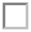 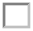 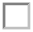 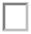 Owner Type*:	 Private   Federal    Municipal   State   County  Other 	Owner Type*:	 Private   Federal    Municipal   State   County  Other 	Owner Type*:	 Private   Federal    Municipal   State   County  Other 	Owner Type*:	 Private   Federal    Municipal   State   County  Other 	Comments:Comments:Comments:Comments:Comments:8. Facility Operator (List additional Operators in the comments section). Same address as # 	above or:8. Facility Operator (List additional Operators in the comments section). Same address as # 	above or:8. Facility Operator (List additional Operators in the comments section). Same address as # 	above or:8. Facility Operator (List additional Operators in the comments section). Same address as # 	above or:8. Facility Operator (List additional Operators in the comments section). Same address as # 	above or:Name of Operator*:Name of Operator*:Date became Operator*: 	/	/		 New Operator   mm   dd		yyDate became Operator*: 	/	/		 New Operator   mm   dd		yyDate became Operator*: 	/	/		 New Operator   mm   dd		yyStreet or P.O. Box (or same address box is checked)*:Street or P.O. Box (or same address box is checked)*:Phone Number*:Phone Number*:Phone Number*:City or Town*:State*:Zip Code*:Zip Code*:Country (if not USA):E-Mail*:E-Mail*:E-Mail*:E-Mail*:E-Mail*:Operator Type*:	Private	Federal	Municipal	State	County	Other 	Operator Type*:	Private	Federal	Municipal	State	County	Other 	Operator Type*:	Private	Federal	Municipal	State	County	Other 	Operator Type*:	Private	Federal	Municipal	State	County	Other 	Operator Type*:	Private	Federal	Municipal	State	County	Other 	Comments:Comments:Comments:Comments:Comments:9. RCRA Hazardous Waste Activities at this Facility: (Mark 'X' in all that apply):Generator of Hazardous WasteYes   No	(This does not include Universal Waste or Used Oil)If YES, Choose only one of the following three categories.    a. Large Quantity Generator (LQG):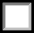 Generates in any calendar month (includes quantities imported by importer site) 1,000 kilograms or greater per month (kg/mo) (2,200 lbs/mo.) of non-acute hazardous waste; orGenerates in any calendar month, or accumulates at any time, more than 1 kg/mo (2.2 lbs/mo) of acute hazardous waste; orGenerates in any calendar month, or accumulates at any time, more than 100 kg/mo (220 lb/mo) of acute hazardous spill cleanup material.9. RCRA Hazardous Waste Activities at this Facility: (Mark 'X' in all that apply):Generator of Hazardous WasteYes   No	(This does not include Universal Waste or Used Oil)If YES, Choose only one of the following three categories.    a. Large Quantity Generator (LQG):Generates in any calendar month (includes quantities imported by importer site) 1,000 kilograms or greater per month (kg/mo) (2,200 lbs/mo.) of non-acute hazardous waste; orGenerates in any calendar month, or accumulates at any time, more than 1 kg/mo (2.2 lbs/mo) of acute hazardous waste; orGenerates in any calendar month, or accumulates at any time, more than 100 kg/mo (220 lb/mo) of acute hazardous spill cleanup material.9. RCRA Hazardous Waste Activities at this Facility: (Mark 'X' in all that apply):Generator of Hazardous WasteYes   No	(This does not include Universal Waste or Used Oil)If YES, Choose only one of the following three categories.    a. Large Quantity Generator (LQG):Generates in any calendar month (includes quantities imported by importer site) 1,000 kilograms or greater per month (kg/mo) (2,200 lbs/mo.) of non-acute hazardous waste; orGenerates in any calendar month, or accumulates at any time, more than 1 kg/mo (2.2 lbs/mo) of acute hazardous waste; orGenerates in any calendar month, or accumulates at any time, more than 100 kg/mo (220 lb/mo) of acute hazardous spill cleanup material.9. RCRA Hazardous Waste Activities at this Facility: (Mark 'X' in all that apply):Generator of Hazardous WasteYes   No	(This does not include Universal Waste or Used Oil)If YES, Choose only one of the following three categories.    a. Large Quantity Generator (LQG):Generates in any calendar month (includes quantities imported by importer site) 1,000 kilograms or greater per month (kg/mo) (2,200 lbs/mo.) of non-acute hazardous waste; orGenerates in any calendar month, or accumulates at any time, more than 1 kg/mo (2.2 lbs/mo) of acute hazardous waste; orGenerates in any calendar month, or accumulates at any time, more than 100 kg/mo (220 lb/mo) of acute hazardous spill cleanup material.9. RCRA Hazardous Waste Activities at this Facility: (Mark 'X' in all that apply):Generator of Hazardous WasteYes   No	(This does not include Universal Waste or Used Oil)If YES, Choose only one of the following three categories.    a. Large Quantity Generator (LQG):Generates in any calendar month (includes quantities imported by importer site) 1,000 kilograms or greater per month (kg/mo) (2,200 lbs/mo.) of non-acute hazardous waste; orGenerates in any calendar month, or accumulates at any time, more than 1 kg/mo (2.2 lbs/mo) of acute hazardous waste; orGenerates in any calendar month, or accumulates at any time, more than 100 kg/mo (220 lb/mo) of acute hazardous spill cleanup material.    b. Small Quantity Generator (SQG):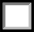 - Generates in any calendar month greater than 100kg/mo but less than 1,000 kg/mo (>220 to <2,200 lbs.) of non-acute hazardous waste and/or 1 kg (2.2 lbs) or less of acute hazardous waste and/or no more than 100 kg (220 lbs) of any acute hazardous spillcleanup material.    b. Small Quantity Generator (SQG):- Generates in any calendar month greater than 100kg/mo but less than 1,000 kg/mo (>220 to <2,200 lbs.) of non-acute hazardous waste and/or 1 kg (2.2 lbs) or less of acute hazardous waste and/or no more than 100 kg (220 lbs) of any acute hazardous spillcleanup material.    b. Small Quantity Generator (SQG):- Generates in any calendar month greater than 100kg/mo but less than 1,000 kg/mo (>220 to <2,200 lbs.) of non-acute hazardous waste and/or 1 kg (2.2 lbs) or less of acute hazardous waste and/or no more than 100 kg (220 lbs) of any acute hazardous spillcleanup material.    b. Small Quantity Generator (SQG):- Generates in any calendar month greater than 100kg/mo but less than 1,000 kg/mo (>220 to <2,200 lbs.) of non-acute hazardous waste and/or 1 kg (2.2 lbs) or less of acute hazardous waste and/or no more than 100 kg (220 lbs) of any acute hazardous spillcleanup material.    b. Small Quantity Generator (SQG):- Generates in any calendar month greater than 100kg/mo but less than 1,000 kg/mo (>220 to <2,200 lbs.) of non-acute hazardous waste and/or 1 kg (2.2 lbs) or less of acute hazardous waste and/or no more than 100 kg (220 lbs) of any acute hazardous spillcleanup material.    c. Very Small Quantity Generator (VSQG):- Generates in any calendar month 100 kg/mo or less (220 lbs.) of non-acute hazardous waste and/or 1 kg (2.2 lbs) or less of acute hazardous waste.    c. Very Small Quantity Generator (VSQG):- Generates in any calendar month 100 kg/mo or less (220 lbs.) of non-acute hazardous waste and/or 1 kg (2.2 lbs) or less of acute hazardous waste.    c. Very Small Quantity Generator (VSQG):- Generates in any calendar month 100 kg/mo or less (220 lbs.) of non-acute hazardous waste and/or 1 kg (2.2 lbs) or less of acute hazardous waste.    c. Very Small Quantity Generator (VSQG):- Generates in any calendar month 100 kg/mo or less (220 lbs.) of non-acute hazardous waste and/or 1 kg (2.2 lbs) or less of acute hazardous waste.    c. Very Small Quantity Generator (VSQG):- Generates in any calendar month 100 kg/mo or less (220 lbs.) of non-acute hazardous waste and/or 1 kg (2.2 lbs) or less of acute hazardous waste.In addition, indicate other generator activities that apply.Short-Term Generator (one-time, not ongoing)Mixed Waste (hazardous and radioactive) GeneratorUnited States Importer of hazardous wasteLQG notifying of VSQG Hazardous Waste Under Control of the Same Person pursuant to 40 CFR 262.17(f). (Addendum A Required)Episodic: Not lasting more than 60 days   SQG     LQG (Addendum B Required)Electronic Manifest Broker, as defined in 40 CFR 260.10, electing to use EPA electronic manifest system to obtain, complete, and transmit an electronic manifest under a contractual relationship with a hazardous waste generator.In addition, indicate other generator activities that apply.Short-Term Generator (one-time, not ongoing)Mixed Waste (hazardous and radioactive) GeneratorUnited States Importer of hazardous wasteLQG notifying of VSQG Hazardous Waste Under Control of the Same Person pursuant to 40 CFR 262.17(f). (Addendum A Required)Episodic: Not lasting more than 60 days   SQG     LQG (Addendum B Required)Electronic Manifest Broker, as defined in 40 CFR 260.10, electing to use EPA electronic manifest system to obtain, complete, and transmit an electronic manifest under a contractual relationship with a hazardous waste generator.In addition, indicate other generator activities that apply.Short-Term Generator (one-time, not ongoing)Mixed Waste (hazardous and radioactive) GeneratorUnited States Importer of hazardous wasteLQG notifying of VSQG Hazardous Waste Under Control of the Same Person pursuant to 40 CFR 262.17(f). (Addendum A Required)Episodic: Not lasting more than 60 days   SQG     LQG (Addendum B Required)Electronic Manifest Broker, as defined in 40 CFR 260.10, electing to use EPA electronic manifest system to obtain, complete, and transmit an electronic manifest under a contractual relationship with a hazardous waste generator.In addition, indicate other generator activities that apply.Short-Term Generator (one-time, not ongoing)Mixed Waste (hazardous and radioactive) GeneratorUnited States Importer of hazardous wasteLQG notifying of VSQG Hazardous Waste Under Control of the Same Person pursuant to 40 CFR 262.17(f). (Addendum A Required)Episodic: Not lasting more than 60 days   SQG     LQG (Addendum B Required)Electronic Manifest Broker, as defined in 40 CFR 260.10, electing to use EPA electronic manifest system to obtain, complete, and transmit an electronic manifest under a contractual relationship with a hazardous waste generator.In addition, indicate other generator activities that apply.Short-Term Generator (one-time, not ongoing)Mixed Waste (hazardous and radioactive) GeneratorUnited States Importer of hazardous wasteLQG notifying of VSQG Hazardous Waste Under Control of the Same Person pursuant to 40 CFR 262.17(f). (Addendum A Required)Episodic: Not lasting more than 60 days   SQG     LQG (Addendum B Required)Electronic Manifest Broker, as defined in 40 CFR 260.10, electing to use EPA electronic manifest system to obtain, complete, and transmit an electronic manifest under a contractual relationship with a hazardous waste generator.Universal Waste Notification and Mercury Transporter/Handler RegistrationEPA ID No.*EPA ID No.*12.	Universal Waste (UW) Activities (Mark 'X' and complete all that apply) :12.	Universal Waste (UW) Activities (Mark 'X' and complete all that apply) :12.	Universal Waste (UW) Activities (Mark 'X' and complete all that apply) :A. Federal NotificationA. Federal NotificationA. Federal NotificationFederally Defined Large Quantity Handler (LQH) = Generate/Accumulate: 5,000 kg (11,000 lbs) or more of any combinationof UW accumulated (at any one time)Accumulates:	a. UW Batteries	b. Pesticides	c. Aerosol Cansd. Mercury Containing Devices	e. Mercury Containing Lamps Destination Facility for UW (Note): For this activity, a facility must treat, dispose, or recycle a Universal Waste.                                                                   A permit is required for storage prior to recycling.Federally Defined Large Quantity Handler (LQH) = Generate/Accumulate: 5,000 kg (11,000 lbs) or more of any combinationof UW accumulated (at any one time)Accumulates:	a. UW Batteries	b. Pesticides	c. Aerosol Cansd. Mercury Containing Devices	e. Mercury Containing Lamps Destination Facility for UW (Note): For this activity, a facility must treat, dispose, or recycle a Universal Waste.                                                                   A permit is required for storage prior to recycling.Federally Defined Large Quantity Handler (LQH) = Generate/Accumulate: 5,000 kg (11,000 lbs) or more of any combinationof UW accumulated (at any one time)Accumulates:	a. UW Batteries	b. Pesticides	c. Aerosol Cansd. Mercury Containing Devices	e. Mercury Containing Lamps Destination Facility for UW (Note): For this activity, a facility must treat, dispose, or recycle a Universal Waste.                                                                   A permit is required for storage prior to recycling.B. Hazardous Waste Pharmaceutical Activities (40 CFR Part 266, Subpart P)B. Hazardous Waste Pharmaceutical Activities (40 CFR Part 266, Subpart P)B. Hazardous Waste Pharmaceutical Activities (40 CFR Part 266, Subpart P)Operating under 40 CFR Part 266 Subpart P for the management of Hazardous Waste PharmaceuticalsHealthcare Facility                                                      Reverse DistributorWithdrawing from operating under 40 CFR Part 266 Subpart P for the management of Hazardous Waste PharmaceuticalsOperating under 40 CFR Part 266 Subpart P for the management of Hazardous Waste PharmaceuticalsHealthcare Facility                                                      Reverse DistributorWithdrawing from operating under 40 CFR Part 266 Subpart P for the management of Hazardous Waste PharmaceuticalsOperating under 40 CFR Part 266 Subpart P for the management of Hazardous Waste PharmaceuticalsHealthcare Facility                                                      Reverse DistributorWithdrawing from operating under 40 CFR Part 266 Subpart P for the management of Hazardous Waste PharmaceuticalsC. Florida Annual Mercury Handler Registration:C. Florida Annual Mercury Handler Registration:C. Florida Annual Mercury Handler Registration:For-hire transporters, transfer facilities, handlers, reclamation and recovery facilities of Mercury-Containing Lamps and Devices operating in the State of Florida are required to register annually with the Department using this section of the form [Chapter 62-737, F.A.C.]. A one-time fee of $1,000 is required for first time registration as a Large Quantity for-hire Handler of Mercury-Containing Lamps and Devices as detailed in 62-737.400(3)(a)3., F.A.C. (please contact DEP first).If you only generate lamps and/or devices or manage pharmaceuticals, do not register or complete the information below.For-hire transporters, transfer facilities, handlers, reclamation and recovery facilities of Mercury-Containing Lamps and Devices operating in the State of Florida are required to register annually with the Department using this section of the form [Chapter 62-737, F.A.C.]. A one-time fee of $1,000 is required for first time registration as a Large Quantity for-hire Handler of Mercury-Containing Lamps and Devices as detailed in 62-737.400(3)(a)3., F.A.C. (please contact DEP first).If you only generate lamps and/or devices or manage pharmaceuticals, do not register or complete the information below.For-hire transporters, transfer facilities, handlers, reclamation and recovery facilities of Mercury-Containing Lamps and Devices operating in the State of Florida are required to register annually with the Department using this section of the form [Chapter 62-737, F.A.C.]. A one-time fee of $1,000 is required for first time registration as a Large Quantity for-hire Handler of Mercury-Containing Lamps and Devices as detailed in 62-737.400(3)(a)3., F.A.C. (please contact DEP first).If you only generate lamps and/or devices or manage pharmaceuticals, do not register or complete the information below.(1) This form is being submitted as a Florida Registration of Universal Waste Mercury Transporter/Handler for-hire activities. 1st Annual Registration	  Annual Renewal	 One-time $1,000 fee for Mercury for-hire first time LQH registration is attached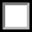 (1) This form is being submitted as a Florida Registration of Universal Waste Mercury Transporter/Handler for-hire activities. 1st Annual Registration	  Annual Renewal	 One-time $1,000 fee for Mercury for-hire first time LQH registration is attached(1) This form is being submitted as a Florida Registration of Universal Waste Mercury Transporter/Handler for-hire activities. 1st Annual Registration	  Annual Renewal	 One-time $1,000 fee for Mercury for-hire first time LQH registration is attachedFor-hire Transporter of Universal Waste Mercury-Containing Lamps or DevicesFor-hire Transfer Facility of Universal Waste Mercury-Containing Lamps or DevicesMercury-Containing Devices (thermostats, etc.) SQH = less than 100 kg accumulated by for-hire handler Mercury-Containing Lamps SQH = less than 2,000 kg (8,000 lamps) accumulated by for-hire handlerFor-hire Transporter of Universal Waste Mercury-Containing Lamps or DevicesFor-hire Transfer Facility of Universal Waste Mercury-Containing Lamps or DevicesMercury-Containing Devices (thermostats, etc.) SQH = less than 100 kg accumulated by for-hire handler Mercury-Containing Lamps SQH = less than 2,000 kg (8,000 lamps) accumulated by for-hire handlerAnnual Registration RequiredMercury-Containing Devices LQH = 100 kg (220 lbs) or more accumulated at any one time by for-hire handler Mercury-Containing Lamps LQH = 2,000 kg (4400 lbs/8,000 lamps) or more accumulated by for-hire handlerMercury-Containing Devices LQH = 100 kg (220 lbs) or more accumulated at any one time by for-hire handler Mercury-Containing Lamps LQH = 2,000 kg (4400 lbs/8,000 lamps) or more accumulated by for-hire handlerAnnual Registration + one– time $1,000 fee+ More Requirements (contact DEP)(2) Mercury Recovery and/or Reclamation Facility (A hazardous waste permit is required for this activity)  1st Annual Registration    Annual Renewal(2) Mercury Recovery and/or Reclamation Facility (A hazardous waste permit is required for this activity)  1st Annual Registration    Annual RenewalAnnual Registration RequiredBriefly Describe your Universal Waste Activities:	We use Drum Top Bulb Crusher(s).Briefly Describe your Universal Waste Activities:	We use Drum Top Bulb Crusher(s).Briefly Describe your Universal Waste Activities:	We use Drum Top Bulb Crusher(s).13. Other State Regulated Waste Activities:	Petroleum Contact Water (PCW)	Recovery	Transport [62-740 F.A.C.]Note: A water facility permit may be required for this activity. An annual report is required for a recovery facility pursuant to Rule [62-740.300(5)] F.A.C.13. Other State Regulated Waste Activities:	Petroleum Contact Water (PCW)	Recovery	Transport [62-740 F.A.C.]Note: A water facility permit may be required for this activity. An annual report is required for a recovery facility pursuant to Rule [62-740.300(5)] F.A.C.13. Other State Regulated Waste Activities:	Petroleum Contact Water (PCW)	Recovery	Transport [62-740 F.A.C.]Note: A water facility permit may be required for this activity. An annual report is required for a recovery facility pursuant to Rule [62-740.300(5)] F.A.C.Hazardous Waste Transporter and Academic LaboratoriesHazardous Waste Transporter and Academic LaboratoriesHazardous Waste Transporter and Academic LaboratoriesHazardous Waste Transporter and Academic LaboratoriesEPA ID No.*EPA ID No.*EPA ID No.*EPA ID No.*EPA ID No.*EPA ID No.*EPA ID No.*EPA ID No.*EPA ID No.*EPA ID No.*EPA ID No.*14. HW Transporter Activities: (Mark 'X' and complete all that apply if you need to register your HW Transporter activities)14. HW Transporter Activities: (Mark 'X' and complete all that apply if you need to register your HW Transporter activities)14. HW Transporter Activities: (Mark 'X' and complete all that apply if you need to register your HW Transporter activities)14. HW Transporter Activities: (Mark 'X' and complete all that apply if you need to register your HW Transporter activities)14. HW Transporter Activities: (Mark 'X' and complete all that apply if you need to register your HW Transporter activities)14. HW Transporter Activities: (Mark 'X' and complete all that apply if you need to register your HW Transporter activities)14. HW Transporter Activities: (Mark 'X' and complete all that apply if you need to register your HW Transporter activities)14. HW Transporter Activities: (Mark 'X' and complete all that apply if you need to register your HW Transporter activities)14. HW Transporter Activities: (Mark 'X' and complete all that apply if you need to register your HW Transporter activities)14. HW Transporter Activities: (Mark 'X' and complete all that apply if you need to register your HW Transporter activities)14. HW Transporter Activities: (Mark 'X' and complete all that apply if you need to register your HW Transporter activities)14. HW Transporter Activities: (Mark 'X' and complete all that apply if you need to register your HW Transporter activities)14. HW Transporter Activities: (Mark 'X' and complete all that apply if you need to register your HW Transporter activities)14. HW Transporter Activities: (Mark 'X' and complete all that apply if you need to register your HW Transporter activities)14. HW Transporter Activities: (Mark 'X' and complete all that apply if you need to register your HW Transporter activities)Transporters of and Transfer Facilities for Hazardous Waste in the State of Florida are required to register and annually renew their registration. Evidence of casualty/liability insurance pursuant to 62-730.170(2)(a) is required as part of this registration.Transporters and transfer facilities may only begin operations after receiving approval from the Department.Generators who transport waste only within the boundaries of their facility should NOT register in box 14.A below.Transporters of and Transfer Facilities for Hazardous Waste in the State of Florida are required to register and annually renew their registration. Evidence of casualty/liability insurance pursuant to 62-730.170(2)(a) is required as part of this registration.Transporters and transfer facilities may only begin operations after receiving approval from the Department.Generators who transport waste only within the boundaries of their facility should NOT register in box 14.A below.Transporters of and Transfer Facilities for Hazardous Waste in the State of Florida are required to register and annually renew their registration. Evidence of casualty/liability insurance pursuant to 62-730.170(2)(a) is required as part of this registration.Transporters and transfer facilities may only begin operations after receiving approval from the Department.Generators who transport waste only within the boundaries of their facility should NOT register in box 14.A below.Transporters of and Transfer Facilities for Hazardous Waste in the State of Florida are required to register and annually renew their registration. Evidence of casualty/liability insurance pursuant to 62-730.170(2)(a) is required as part of this registration.Transporters and transfer facilities may only begin operations after receiving approval from the Department.Generators who transport waste only within the boundaries of their facility should NOT register in box 14.A below.Transporters of and Transfer Facilities for Hazardous Waste in the State of Florida are required to register and annually renew their registration. Evidence of casualty/liability insurance pursuant to 62-730.170(2)(a) is required as part of this registration.Transporters and transfer facilities may only begin operations after receiving approval from the Department.Generators who transport waste only within the boundaries of their facility should NOT register in box 14.A below.Transporters of and Transfer Facilities for Hazardous Waste in the State of Florida are required to register and annually renew their registration. Evidence of casualty/liability insurance pursuant to 62-730.170(2)(a) is required as part of this registration.Transporters and transfer facilities may only begin operations after receiving approval from the Department.Generators who transport waste only within the boundaries of their facility should NOT register in box 14.A below.Transporters of and Transfer Facilities for Hazardous Waste in the State of Florida are required to register and annually renew their registration. Evidence of casualty/liability insurance pursuant to 62-730.170(2)(a) is required as part of this registration.Transporters and transfer facilities may only begin operations after receiving approval from the Department.Generators who transport waste only within the boundaries of their facility should NOT register in box 14.A below.Transporters of and Transfer Facilities for Hazardous Waste in the State of Florida are required to register and annually renew their registration. Evidence of casualty/liability insurance pursuant to 62-730.170(2)(a) is required as part of this registration.Transporters and transfer facilities may only begin operations after receiving approval from the Department.Generators who transport waste only within the boundaries of their facility should NOT register in box 14.A below.Transporters of and Transfer Facilities for Hazardous Waste in the State of Florida are required to register and annually renew their registration. Evidence of casualty/liability insurance pursuant to 62-730.170(2)(a) is required as part of this registration.Transporters and transfer facilities may only begin operations after receiving approval from the Department.Generators who transport waste only within the boundaries of their facility should NOT register in box 14.A below.Transporters of and Transfer Facilities for Hazardous Waste in the State of Florida are required to register and annually renew their registration. Evidence of casualty/liability insurance pursuant to 62-730.170(2)(a) is required as part of this registration.Transporters and transfer facilities may only begin operations after receiving approval from the Department.Generators who transport waste only within the boundaries of their facility should NOT register in box 14.A below.Transporters of and Transfer Facilities for Hazardous Waste in the State of Florida are required to register and annually renew their registration. Evidence of casualty/liability insurance pursuant to 62-730.170(2)(a) is required as part of this registration.Transporters and transfer facilities may only begin operations after receiving approval from the Department.Generators who transport waste only within the boundaries of their facility should NOT register in box 14.A below.Transporters of and Transfer Facilities for Hazardous Waste in the State of Florida are required to register and annually renew their registration. Evidence of casualty/liability insurance pursuant to 62-730.170(2)(a) is required as part of this registration.Transporters and transfer facilities may only begin operations after receiving approval from the Department.Generators who transport waste only within the boundaries of their facility should NOT register in box 14.A below.Transporters of and Transfer Facilities for Hazardous Waste in the State of Florida are required to register and annually renew their registration. Evidence of casualty/liability insurance pursuant to 62-730.170(2)(a) is required as part of this registration.Transporters and transfer facilities may only begin operations after receiving approval from the Department.Generators who transport waste only within the boundaries of their facility should NOT register in box 14.A below.Transporters of and Transfer Facilities for Hazardous Waste in the State of Florida are required to register and annually renew their registration. Evidence of casualty/liability insurance pursuant to 62-730.170(2)(a) is required as part of this registration.Transporters and transfer facilities may only begin operations after receiving approval from the Department.Generators who transport waste only within the boundaries of their facility should NOT register in box 14.A below.Transporters of and Transfer Facilities for Hazardous Waste in the State of Florida are required to register and annually renew their registration. Evidence of casualty/liability insurance pursuant to 62-730.170(2)(a) is required as part of this registration.Transporters and transfer facilities may only begin operations after receiving approval from the Department.Generators who transport waste only within the boundaries of their facility should NOT register in box 14.A below.A. HW Transporter Registration Information (must be completed annually and when this information changes) This form is:    Initial Registration	 Renewal	  Notification of changes	 Cancel Registration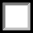  1. For own waste only 2. For commercial purposes 3. Both commercial and own waste4. Transportation Mode	Air	Rail	Highway	Water	Other - specify  	A. HW Transporter Registration Information (must be completed annually and when this information changes) This form is:    Initial Registration	 Renewal	  Notification of changes	 Cancel Registration 1. For own waste only 2. For commercial purposes 3. Both commercial and own waste4. Transportation Mode	Air	Rail	Highway	Water	Other - specify  	A. HW Transporter Registration Information (must be completed annually and when this information changes) This form is:    Initial Registration	 Renewal	  Notification of changes	 Cancel Registration 1. For own waste only 2. For commercial purposes 3. Both commercial and own waste4. Transportation Mode	Air	Rail	Highway	Water	Other - specify  	A. HW Transporter Registration Information (must be completed annually and when this information changes) This form is:    Initial Registration	 Renewal	  Notification of changes	 Cancel Registration 1. For own waste only 2. For commercial purposes 3. Both commercial and own waste4. Transportation Mode	Air	Rail	Highway	Water	Other - specify  	A. HW Transporter Registration Information (must be completed annually and when this information changes) This form is:    Initial Registration	 Renewal	  Notification of changes	 Cancel Registration 1. For own waste only 2. For commercial purposes 3. Both commercial and own waste4. Transportation Mode	Air	Rail	Highway	Water	Other - specify  	A. HW Transporter Registration Information (must be completed annually and when this information changes) This form is:    Initial Registration	 Renewal	  Notification of changes	 Cancel Registration 1. For own waste only 2. For commercial purposes 3. Both commercial and own waste4. Transportation Mode	Air	Rail	Highway	Water	Other - specify  	A. HW Transporter Registration Information (must be completed annually and when this information changes) This form is:    Initial Registration	 Renewal	  Notification of changes	 Cancel Registration 1. For own waste only 2. For commercial purposes 3. Both commercial and own waste4. Transportation Mode	Air	Rail	Highway	Water	Other - specify  	A. HW Transporter Registration Information (must be completed annually and when this information changes) This form is:    Initial Registration	 Renewal	  Notification of changes	 Cancel Registration 1. For own waste only 2. For commercial purposes 3. Both commercial and own waste4. Transportation Mode	Air	Rail	Highway	Water	Other - specify  	A. HW Transporter Registration Information (must be completed annually and when this information changes) This form is:    Initial Registration	 Renewal	  Notification of changes	 Cancel Registration 1. For own waste only 2. For commercial purposes 3. Both commercial and own waste4. Transportation Mode	Air	Rail	Highway	Water	Other - specify  	A. HW Transporter Registration Information (must be completed annually and when this information changes) This form is:    Initial Registration	 Renewal	  Notification of changes	 Cancel Registration 1. For own waste only 2. For commercial purposes 3. Both commercial and own waste4. Transportation Mode	Air	Rail	Highway	Water	Other - specify  	A. HW Transporter Registration Information (must be completed annually and when this information changes) This form is:    Initial Registration	 Renewal	  Notification of changes	 Cancel Registration 1. For own waste only 2. For commercial purposes 3. Both commercial and own waste4. Transportation Mode	Air	Rail	Highway	Water	Other - specify  	A. HW Transporter Registration Information (must be completed annually and when this information changes) This form is:    Initial Registration	 Renewal	  Notification of changes	 Cancel Registration 1. For own waste only 2. For commercial purposes 3. Both commercial and own waste4. Transportation Mode	Air	Rail	Highway	Water	Other - specify  	A. HW Transporter Registration Information (must be completed annually and when this information changes) This form is:    Initial Registration	 Renewal	  Notification of changes	 Cancel Registration 1. For own waste only 2. For commercial purposes 3. Both commercial and own waste4. Transportation Mode	Air	Rail	Highway	Water	Other - specify  	A. HW Transporter Registration Information (must be completed annually and when this information changes) This form is:    Initial Registration	 Renewal	  Notification of changes	 Cancel Registration 1. For own waste only 2. For commercial purposes 3. Both commercial and own waste4. Transportation Mode	Air	Rail	Highway	Water	Other - specify  	A. HW Transporter Registration Information (must be completed annually and when this information changes) This form is:    Initial Registration	 Renewal	  Notification of changes	 Cancel Registration 1. For own waste only 2. For commercial purposes 3. Both commercial and own waste4. Transportation Mode	Air	Rail	Highway	Water	Other - specify  	B. HW Transfer Facility Registration Information (must be completed annually and when this information changes) This facility is a Hazardous Waste Transfer Facility: (as listed in Item 3) Storage Volume:  	 This form is:   Initial Registration	 Renewal	   Notification of changes	 Cancel Registration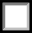 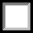 Note: Hazardous Waste transfer facilities must comply with the requirements of Rule 62-730.171, F.A.C., and Rule 62-730.182, F.A.C.The Transfer Facility records required under the provisions of Rule 62-730.171(6) , F.A.C., are kept at (check one):  Our mailing (business) address	 The site (facility) addressPlease enter the EPA ID Number of the HW Transporter who carries the insurance for this Transfer Facility:B. HW Transfer Facility Registration Information (must be completed annually and when this information changes) This facility is a Hazardous Waste Transfer Facility: (as listed in Item 3) Storage Volume:  	 This form is:   Initial Registration	 Renewal	   Notification of changes	 Cancel RegistrationNote: Hazardous Waste transfer facilities must comply with the requirements of Rule 62-730.171, F.A.C., and Rule 62-730.182, F.A.C.The Transfer Facility records required under the provisions of Rule 62-730.171(6) , F.A.C., are kept at (check one):  Our mailing (business) address	 The site (facility) addressPlease enter the EPA ID Number of the HW Transporter who carries the insurance for this Transfer Facility:B. HW Transfer Facility Registration Information (must be completed annually and when this information changes) This facility is a Hazardous Waste Transfer Facility: (as listed in Item 3) Storage Volume:  	 This form is:   Initial Registration	 Renewal	   Notification of changes	 Cancel RegistrationNote: Hazardous Waste transfer facilities must comply with the requirements of Rule 62-730.171, F.A.C., and Rule 62-730.182, F.A.C.The Transfer Facility records required under the provisions of Rule 62-730.171(6) , F.A.C., are kept at (check one):  Our mailing (business) address	 The site (facility) addressPlease enter the EPA ID Number of the HW Transporter who carries the insurance for this Transfer Facility:B. HW Transfer Facility Registration Information (must be completed annually and when this information changes) This facility is a Hazardous Waste Transfer Facility: (as listed in Item 3) Storage Volume:  	 This form is:   Initial Registration	 Renewal	   Notification of changes	 Cancel RegistrationNote: Hazardous Waste transfer facilities must comply with the requirements of Rule 62-730.171, F.A.C., and Rule 62-730.182, F.A.C.The Transfer Facility records required under the provisions of Rule 62-730.171(6) , F.A.C., are kept at (check one):  Our mailing (business) address	 The site (facility) addressPlease enter the EPA ID Number of the HW Transporter who carries the insurance for this Transfer Facility:B. HW Transfer Facility Registration Information (must be completed annually and when this information changes) This facility is a Hazardous Waste Transfer Facility: (as listed in Item 3) Storage Volume:  	 This form is:   Initial Registration	 Renewal	   Notification of changes	 Cancel RegistrationNote: Hazardous Waste transfer facilities must comply with the requirements of Rule 62-730.171, F.A.C., and Rule 62-730.182, F.A.C.The Transfer Facility records required under the provisions of Rule 62-730.171(6) , F.A.C., are kept at (check one):  Our mailing (business) address	 The site (facility) addressPlease enter the EPA ID Number of the HW Transporter who carries the insurance for this Transfer Facility:B. HW Transfer Facility Registration Information (must be completed annually and when this information changes) This facility is a Hazardous Waste Transfer Facility: (as listed in Item 3) Storage Volume:  	 This form is:   Initial Registration	 Renewal	   Notification of changes	 Cancel RegistrationNote: Hazardous Waste transfer facilities must comply with the requirements of Rule 62-730.171, F.A.C., and Rule 62-730.182, F.A.C.The Transfer Facility records required under the provisions of Rule 62-730.171(6) , F.A.C., are kept at (check one):  Our mailing (business) address	 The site (facility) addressPlease enter the EPA ID Number of the HW Transporter who carries the insurance for this Transfer Facility:B. HW Transfer Facility Registration Information (must be completed annually and when this information changes) This facility is a Hazardous Waste Transfer Facility: (as listed in Item 3) Storage Volume:  	 This form is:   Initial Registration	 Renewal	   Notification of changes	 Cancel RegistrationNote: Hazardous Waste transfer facilities must comply with the requirements of Rule 62-730.171, F.A.C., and Rule 62-730.182, F.A.C.The Transfer Facility records required under the provisions of Rule 62-730.171(6) , F.A.C., are kept at (check one):  Our mailing (business) address	 The site (facility) addressPlease enter the EPA ID Number of the HW Transporter who carries the insurance for this Transfer Facility:B. HW Transfer Facility Registration Information (must be completed annually and when this information changes) This facility is a Hazardous Waste Transfer Facility: (as listed in Item 3) Storage Volume:  	 This form is:   Initial Registration	 Renewal	   Notification of changes	 Cancel RegistrationNote: Hazardous Waste transfer facilities must comply with the requirements of Rule 62-730.171, F.A.C., and Rule 62-730.182, F.A.C.The Transfer Facility records required under the provisions of Rule 62-730.171(6) , F.A.C., are kept at (check one):  Our mailing (business) address	 The site (facility) addressPlease enter the EPA ID Number of the HW Transporter who carries the insurance for this Transfer Facility:B. HW Transfer Facility Registration Information (must be completed annually and when this information changes) This facility is a Hazardous Waste Transfer Facility: (as listed in Item 3) Storage Volume:  	 This form is:   Initial Registration	 Renewal	   Notification of changes	 Cancel RegistrationNote: Hazardous Waste transfer facilities must comply with the requirements of Rule 62-730.171, F.A.C., and Rule 62-730.182, F.A.C.The Transfer Facility records required under the provisions of Rule 62-730.171(6) , F.A.C., are kept at (check one):  Our mailing (business) address	 The site (facility) addressPlease enter the EPA ID Number of the HW Transporter who carries the insurance for this Transfer Facility:B. HW Transfer Facility Registration Information (must be completed annually and when this information changes) This facility is a Hazardous Waste Transfer Facility: (as listed in Item 3) Storage Volume:  	 This form is:   Initial Registration	 Renewal	   Notification of changes	 Cancel RegistrationNote: Hazardous Waste transfer facilities must comply with the requirements of Rule 62-730.171, F.A.C., and Rule 62-730.182, F.A.C.The Transfer Facility records required under the provisions of Rule 62-730.171(6) , F.A.C., are kept at (check one):  Our mailing (business) address	 The site (facility) addressPlease enter the EPA ID Number of the HW Transporter who carries the insurance for this Transfer Facility:B. HW Transfer Facility Registration Information (must be completed annually and when this information changes) This facility is a Hazardous Waste Transfer Facility: (as listed in Item 3) Storage Volume:  	 This form is:   Initial Registration	 Renewal	   Notification of changes	 Cancel RegistrationNote: Hazardous Waste transfer facilities must comply with the requirements of Rule 62-730.171, F.A.C., and Rule 62-730.182, F.A.C.The Transfer Facility records required under the provisions of Rule 62-730.171(6) , F.A.C., are kept at (check one):  Our mailing (business) address	 The site (facility) addressPlease enter the EPA ID Number of the HW Transporter who carries the insurance for this Transfer Facility:B. HW Transfer Facility Registration Information (must be completed annually and when this information changes) This facility is a Hazardous Waste Transfer Facility: (as listed in Item 3) Storage Volume:  	 This form is:   Initial Registration	 Renewal	   Notification of changes	 Cancel RegistrationNote: Hazardous Waste transfer facilities must comply with the requirements of Rule 62-730.171, F.A.C., and Rule 62-730.182, F.A.C.The Transfer Facility records required under the provisions of Rule 62-730.171(6) , F.A.C., are kept at (check one):  Our mailing (business) address	 The site (facility) addressPlease enter the EPA ID Number of the HW Transporter who carries the insurance for this Transfer Facility:B. HW Transfer Facility Registration Information (must be completed annually and when this information changes) This facility is a Hazardous Waste Transfer Facility: (as listed in Item 3) Storage Volume:  	 This form is:   Initial Registration	 Renewal	   Notification of changes	 Cancel RegistrationNote: Hazardous Waste transfer facilities must comply with the requirements of Rule 62-730.171, F.A.C., and Rule 62-730.182, F.A.C.The Transfer Facility records required under the provisions of Rule 62-730.171(6) , F.A.C., are kept at (check one):  Our mailing (business) address	 The site (facility) addressPlease enter the EPA ID Number of the HW Transporter who carries the insurance for this Transfer Facility:B. HW Transfer Facility Registration Information (must be completed annually and when this information changes) This facility is a Hazardous Waste Transfer Facility: (as listed in Item 3) Storage Volume:  	 This form is:   Initial Registration	 Renewal	   Notification of changes	 Cancel RegistrationNote: Hazardous Waste transfer facilities must comply with the requirements of Rule 62-730.171, F.A.C., and Rule 62-730.182, F.A.C.The Transfer Facility records required under the provisions of Rule 62-730.171(6) , F.A.C., are kept at (check one):  Our mailing (business) address	 The site (facility) addressPlease enter the EPA ID Number of the HW Transporter who carries the insurance for this Transfer Facility:B. HW Transfer Facility Registration Information (must be completed annually and when this information changes) This facility is a Hazardous Waste Transfer Facility: (as listed in Item 3) Storage Volume:  	 This form is:   Initial Registration	 Renewal	   Notification of changes	 Cancel RegistrationNote: Hazardous Waste transfer facilities must comply with the requirements of Rule 62-730.171, F.A.C., and Rule 62-730.182, F.A.C.The Transfer Facility records required under the provisions of Rule 62-730.171(6) , F.A.C., are kept at (check one):  Our mailing (business) address	 The site (facility) addressPlease enter the EPA ID Number of the HW Transporter who carries the insurance for this Transfer Facility:Please see 14.C for additional items to be submitted for registration of a Hazardous Waste Transfer Facility [Rule 62-730.171(3), Florida Administrative Code (F.A.C.)]:Please see 14.C for additional items to be submitted for registration of a Hazardous Waste Transfer Facility [Rule 62-730.171(3), Florida Administrative Code (F.A.C.)]:Please see 14.C for additional items to be submitted for registration of a Hazardous Waste Transfer Facility [Rule 62-730.171(3), Florida Administrative Code (F.A.C.)]:Please see 14.C for additional items to be submitted for registration of a Hazardous Waste Transfer Facility [Rule 62-730.171(3), Florida Administrative Code (F.A.C.)]:Please see 14.C for additional items to be submitted for registration of a Hazardous Waste Transfer Facility [Rule 62-730.171(3), Florida Administrative Code (F.A.C.)]:Please see 14.C for additional items to be submitted for registration of a Hazardous Waste Transfer Facility [Rule 62-730.171(3), Florida Administrative Code (F.A.C.)]:Please see 14.C for additional items to be submitted for registration of a Hazardous Waste Transfer Facility [Rule 62-730.171(3), Florida Administrative Code (F.A.C.)]:Please see 14.C for additional items to be submitted for registration of a Hazardous Waste Transfer Facility [Rule 62-730.171(3), Florida Administrative Code (F.A.C.)]:Please see 14.C for additional items to be submitted for registration of a Hazardous Waste Transfer Facility [Rule 62-730.171(3), Florida Administrative Code (F.A.C.)]:Please see 14.C for additional items to be submitted for registration of a Hazardous Waste Transfer Facility [Rule 62-730.171(3), Florida Administrative Code (F.A.C.)]:Please see 14.C for additional items to be submitted for registration of a Hazardous Waste Transfer Facility [Rule 62-730.171(3), Florida Administrative Code (F.A.C.)]:Please see 14.C for additional items to be submitted for registration of a Hazardous Waste Transfer Facility [Rule 62-730.171(3), Florida Administrative Code (F.A.C.)]:Please see 14.C for additional items to be submitted for registration of a Hazardous Waste Transfer Facility [Rule 62-730.171(3), Florida Administrative Code (F.A.C.)]:Please see 14.C for additional items to be submitted for registration of a Hazardous Waste Transfer Facility [Rule 62-730.171(3), Florida Administrative Code (F.A.C.)]:Please see 14.C for additional items to be submitted for registration of a Hazardous Waste Transfer Facility [Rule 62-730.171(3), Florida Administrative Code (F.A.C.)]:C. The following items are required to be submitted with the initial notification for a transfer facility and any changed items must be submitted with any subsequent submission [Rule 62-730.171(3), Florida Administrative Code (F.A.C.)] :    Certification by a responsible corporate officer of the transporter facility that the proposed location satisfies the criteria of Section 403.7211(2), Florida Statutes (F.S.) [Rule 62-730.171(3)(a)1., F.A.C.]    Evidence of the transporter facility’s financial responsibility [Rule 62-730.171(3)(a)3., F.A.C.]    A brief general description of the transfer facility operations [Rule 62-730.171(3)(a)4., F.A.C.]    A copy of the facility closure plan [Rule 62-730.171(3)(a)5., F.A.C.]    A copy of the contingency and emergency plan [Rule 62-730.171(3)(a)6., F.A.C.]    A map or maps of the transfer facility [Rule 62-730.171(3)(a)7., F.A.C.]C. The following items are required to be submitted with the initial notification for a transfer facility and any changed items must be submitted with any subsequent submission [Rule 62-730.171(3), Florida Administrative Code (F.A.C.)] :    Certification by a responsible corporate officer of the transporter facility that the proposed location satisfies the criteria of Section 403.7211(2), Florida Statutes (F.S.) [Rule 62-730.171(3)(a)1., F.A.C.]    Evidence of the transporter facility’s financial responsibility [Rule 62-730.171(3)(a)3., F.A.C.]    A brief general description of the transfer facility operations [Rule 62-730.171(3)(a)4., F.A.C.]    A copy of the facility closure plan [Rule 62-730.171(3)(a)5., F.A.C.]    A copy of the contingency and emergency plan [Rule 62-730.171(3)(a)6., F.A.C.]    A map or maps of the transfer facility [Rule 62-730.171(3)(a)7., F.A.C.]C. The following items are required to be submitted with the initial notification for a transfer facility and any changed items must be submitted with any subsequent submission [Rule 62-730.171(3), Florida Administrative Code (F.A.C.)] :    Certification by a responsible corporate officer of the transporter facility that the proposed location satisfies the criteria of Section 403.7211(2), Florida Statutes (F.S.) [Rule 62-730.171(3)(a)1., F.A.C.]    Evidence of the transporter facility’s financial responsibility [Rule 62-730.171(3)(a)3., F.A.C.]    A brief general description of the transfer facility operations [Rule 62-730.171(3)(a)4., F.A.C.]    A copy of the facility closure plan [Rule 62-730.171(3)(a)5., F.A.C.]    A copy of the contingency and emergency plan [Rule 62-730.171(3)(a)6., F.A.C.]    A map or maps of the transfer facility [Rule 62-730.171(3)(a)7., F.A.C.]C. The following items are required to be submitted with the initial notification for a transfer facility and any changed items must be submitted with any subsequent submission [Rule 62-730.171(3), Florida Administrative Code (F.A.C.)] :    Certification by a responsible corporate officer of the transporter facility that the proposed location satisfies the criteria of Section 403.7211(2), Florida Statutes (F.S.) [Rule 62-730.171(3)(a)1., F.A.C.]    Evidence of the transporter facility’s financial responsibility [Rule 62-730.171(3)(a)3., F.A.C.]    A brief general description of the transfer facility operations [Rule 62-730.171(3)(a)4., F.A.C.]    A copy of the facility closure plan [Rule 62-730.171(3)(a)5., F.A.C.]    A copy of the contingency and emergency plan [Rule 62-730.171(3)(a)6., F.A.C.]    A map or maps of the transfer facility [Rule 62-730.171(3)(a)7., F.A.C.]C. The following items are required to be submitted with the initial notification for a transfer facility and any changed items must be submitted with any subsequent submission [Rule 62-730.171(3), Florida Administrative Code (F.A.C.)] :    Certification by a responsible corporate officer of the transporter facility that the proposed location satisfies the criteria of Section 403.7211(2), Florida Statutes (F.S.) [Rule 62-730.171(3)(a)1., F.A.C.]    Evidence of the transporter facility’s financial responsibility [Rule 62-730.171(3)(a)3., F.A.C.]    A brief general description of the transfer facility operations [Rule 62-730.171(3)(a)4., F.A.C.]    A copy of the facility closure plan [Rule 62-730.171(3)(a)5., F.A.C.]    A copy of the contingency and emergency plan [Rule 62-730.171(3)(a)6., F.A.C.]    A map or maps of the transfer facility [Rule 62-730.171(3)(a)7., F.A.C.]C. The following items are required to be submitted with the initial notification for a transfer facility and any changed items must be submitted with any subsequent submission [Rule 62-730.171(3), Florida Administrative Code (F.A.C.)] :    Certification by a responsible corporate officer of the transporter facility that the proposed location satisfies the criteria of Section 403.7211(2), Florida Statutes (F.S.) [Rule 62-730.171(3)(a)1., F.A.C.]    Evidence of the transporter facility’s financial responsibility [Rule 62-730.171(3)(a)3., F.A.C.]    A brief general description of the transfer facility operations [Rule 62-730.171(3)(a)4., F.A.C.]    A copy of the facility closure plan [Rule 62-730.171(3)(a)5., F.A.C.]    A copy of the contingency and emergency plan [Rule 62-730.171(3)(a)6., F.A.C.]    A map or maps of the transfer facility [Rule 62-730.171(3)(a)7., F.A.C.]C. The following items are required to be submitted with the initial notification for a transfer facility and any changed items must be submitted with any subsequent submission [Rule 62-730.171(3), Florida Administrative Code (F.A.C.)] :    Certification by a responsible corporate officer of the transporter facility that the proposed location satisfies the criteria of Section 403.7211(2), Florida Statutes (F.S.) [Rule 62-730.171(3)(a)1., F.A.C.]    Evidence of the transporter facility’s financial responsibility [Rule 62-730.171(3)(a)3., F.A.C.]    A brief general description of the transfer facility operations [Rule 62-730.171(3)(a)4., F.A.C.]    A copy of the facility closure plan [Rule 62-730.171(3)(a)5., F.A.C.]    A copy of the contingency and emergency plan [Rule 62-730.171(3)(a)6., F.A.C.]    A map or maps of the transfer facility [Rule 62-730.171(3)(a)7., F.A.C.]C. The following items are required to be submitted with the initial notification for a transfer facility and any changed items must be submitted with any subsequent submission [Rule 62-730.171(3), Florida Administrative Code (F.A.C.)] :    Certification by a responsible corporate officer of the transporter facility that the proposed location satisfies the criteria of Section 403.7211(2), Florida Statutes (F.S.) [Rule 62-730.171(3)(a)1., F.A.C.]    Evidence of the transporter facility’s financial responsibility [Rule 62-730.171(3)(a)3., F.A.C.]    A brief general description of the transfer facility operations [Rule 62-730.171(3)(a)4., F.A.C.]    A copy of the facility closure plan [Rule 62-730.171(3)(a)5., F.A.C.]    A copy of the contingency and emergency plan [Rule 62-730.171(3)(a)6., F.A.C.]    A map or maps of the transfer facility [Rule 62-730.171(3)(a)7., F.A.C.]C. The following items are required to be submitted with the initial notification for a transfer facility and any changed items must be submitted with any subsequent submission [Rule 62-730.171(3), Florida Administrative Code (F.A.C.)] :    Certification by a responsible corporate officer of the transporter facility that the proposed location satisfies the criteria of Section 403.7211(2), Florida Statutes (F.S.) [Rule 62-730.171(3)(a)1., F.A.C.]    Evidence of the transporter facility’s financial responsibility [Rule 62-730.171(3)(a)3., F.A.C.]    A brief general description of the transfer facility operations [Rule 62-730.171(3)(a)4., F.A.C.]    A copy of the facility closure plan [Rule 62-730.171(3)(a)5., F.A.C.]    A copy of the contingency and emergency plan [Rule 62-730.171(3)(a)6., F.A.C.]    A map or maps of the transfer facility [Rule 62-730.171(3)(a)7., F.A.C.]C. The following items are required to be submitted with the initial notification for a transfer facility and any changed items must be submitted with any subsequent submission [Rule 62-730.171(3), Florida Administrative Code (F.A.C.)] :    Certification by a responsible corporate officer of the transporter facility that the proposed location satisfies the criteria of Section 403.7211(2), Florida Statutes (F.S.) [Rule 62-730.171(3)(a)1., F.A.C.]    Evidence of the transporter facility’s financial responsibility [Rule 62-730.171(3)(a)3., F.A.C.]    A brief general description of the transfer facility operations [Rule 62-730.171(3)(a)4., F.A.C.]    A copy of the facility closure plan [Rule 62-730.171(3)(a)5., F.A.C.]    A copy of the contingency and emergency plan [Rule 62-730.171(3)(a)6., F.A.C.]    A map or maps of the transfer facility [Rule 62-730.171(3)(a)7., F.A.C.]C. The following items are required to be submitted with the initial notification for a transfer facility and any changed items must be submitted with any subsequent submission [Rule 62-730.171(3), Florida Administrative Code (F.A.C.)] :    Certification by a responsible corporate officer of the transporter facility that the proposed location satisfies the criteria of Section 403.7211(2), Florida Statutes (F.S.) [Rule 62-730.171(3)(a)1., F.A.C.]    Evidence of the transporter facility’s financial responsibility [Rule 62-730.171(3)(a)3., F.A.C.]    A brief general description of the transfer facility operations [Rule 62-730.171(3)(a)4., F.A.C.]    A copy of the facility closure plan [Rule 62-730.171(3)(a)5., F.A.C.]    A copy of the contingency and emergency plan [Rule 62-730.171(3)(a)6., F.A.C.]    A map or maps of the transfer facility [Rule 62-730.171(3)(a)7., F.A.C.]C. The following items are required to be submitted with the initial notification for a transfer facility and any changed items must be submitted with any subsequent submission [Rule 62-730.171(3), Florida Administrative Code (F.A.C.)] :    Certification by a responsible corporate officer of the transporter facility that the proposed location satisfies the criteria of Section 403.7211(2), Florida Statutes (F.S.) [Rule 62-730.171(3)(a)1., F.A.C.]    Evidence of the transporter facility’s financial responsibility [Rule 62-730.171(3)(a)3., F.A.C.]    A brief general description of the transfer facility operations [Rule 62-730.171(3)(a)4., F.A.C.]    A copy of the facility closure plan [Rule 62-730.171(3)(a)5., F.A.C.]    A copy of the contingency and emergency plan [Rule 62-730.171(3)(a)6., F.A.C.]    A map or maps of the transfer facility [Rule 62-730.171(3)(a)7., F.A.C.]C. The following items are required to be submitted with the initial notification for a transfer facility and any changed items must be submitted with any subsequent submission [Rule 62-730.171(3), Florida Administrative Code (F.A.C.)] :    Certification by a responsible corporate officer of the transporter facility that the proposed location satisfies the criteria of Section 403.7211(2), Florida Statutes (F.S.) [Rule 62-730.171(3)(a)1., F.A.C.]    Evidence of the transporter facility’s financial responsibility [Rule 62-730.171(3)(a)3., F.A.C.]    A brief general description of the transfer facility operations [Rule 62-730.171(3)(a)4., F.A.C.]    A copy of the facility closure plan [Rule 62-730.171(3)(a)5., F.A.C.]    A copy of the contingency and emergency plan [Rule 62-730.171(3)(a)6., F.A.C.]    A map or maps of the transfer facility [Rule 62-730.171(3)(a)7., F.A.C.]C. The following items are required to be submitted with the initial notification for a transfer facility and any changed items must be submitted with any subsequent submission [Rule 62-730.171(3), Florida Administrative Code (F.A.C.)] :    Certification by a responsible corporate officer of the transporter facility that the proposed location satisfies the criteria of Section 403.7211(2), Florida Statutes (F.S.) [Rule 62-730.171(3)(a)1., F.A.C.]    Evidence of the transporter facility’s financial responsibility [Rule 62-730.171(3)(a)3., F.A.C.]    A brief general description of the transfer facility operations [Rule 62-730.171(3)(a)4., F.A.C.]    A copy of the facility closure plan [Rule 62-730.171(3)(a)5., F.A.C.]    A copy of the contingency and emergency plan [Rule 62-730.171(3)(a)6., F.A.C.]    A map or maps of the transfer facility [Rule 62-730.171(3)(a)7., F.A.C.]C. The following items are required to be submitted with the initial notification for a transfer facility and any changed items must be submitted with any subsequent submission [Rule 62-730.171(3), Florida Administrative Code (F.A.C.)] :    Certification by a responsible corporate officer of the transporter facility that the proposed location satisfies the criteria of Section 403.7211(2), Florida Statutes (F.S.) [Rule 62-730.171(3)(a)1., F.A.C.]    Evidence of the transporter facility’s financial responsibility [Rule 62-730.171(3)(a)3., F.A.C.]    A brief general description of the transfer facility operations [Rule 62-730.171(3)(a)4., F.A.C.]    A copy of the facility closure plan [Rule 62-730.171(3)(a)5., F.A.C.]    A copy of the contingency and emergency plan [Rule 62-730.171(3)(a)6., F.A.C.]    A map or maps of the transfer facility [Rule 62-730.171(3)(a)7., F.A.C.]15. Eligible Academic Entities with Laboratories—Notification for opting into or withdrawing from managing laboratory hazardous wastes pursuant to 40 CFR Part 262 Subpart K15. Eligible Academic Entities with Laboratories—Notification for opting into or withdrawing from managing laboratory hazardous wastes pursuant to 40 CFR Part 262 Subpart K15. Eligible Academic Entities with Laboratories—Notification for opting into or withdrawing from managing laboratory hazardous wastes pursuant to 40 CFR Part 262 Subpart K15. Eligible Academic Entities with Laboratories—Notification for opting into or withdrawing from managing laboratory hazardous wastes pursuant to 40 CFR Part 262 Subpart K15. Eligible Academic Entities with Laboratories—Notification for opting into or withdrawing from managing laboratory hazardous wastes pursuant to 40 CFR Part 262 Subpart K15. Eligible Academic Entities with Laboratories—Notification for opting into or withdrawing from managing laboratory hazardous wastes pursuant to 40 CFR Part 262 Subpart K15. Eligible Academic Entities with Laboratories—Notification for opting into or withdrawing from managing laboratory hazardous wastes pursuant to 40 CFR Part 262 Subpart K15. Eligible Academic Entities with Laboratories—Notification for opting into or withdrawing from managing laboratory hazardous wastes pursuant to 40 CFR Part 262 Subpart K15. Eligible Academic Entities with Laboratories—Notification for opting into or withdrawing from managing laboratory hazardous wastes pursuant to 40 CFR Part 262 Subpart K15. Eligible Academic Entities with Laboratories—Notification for opting into or withdrawing from managing laboratory hazardous wastes pursuant to 40 CFR Part 262 Subpart K15. Eligible Academic Entities with Laboratories—Notification for opting into or withdrawing from managing laboratory hazardous wastes pursuant to 40 CFR Part 262 Subpart K15. Eligible Academic Entities with Laboratories—Notification for opting into or withdrawing from managing laboratory hazardous wastes pursuant to 40 CFR Part 262 Subpart K15. Eligible Academic Entities with Laboratories—Notification for opting into or withdrawing from managing laboratory hazardous wastes pursuant to 40 CFR Part 262 Subpart K15. Eligible Academic Entities with Laboratories—Notification for opting into or withdrawing from managing laboratory hazardous wastes pursuant to 40 CFR Part 262 Subpart K15. Eligible Academic Entities with Laboratories—Notification for opting into or withdrawing from managing laboratory hazardous wastes pursuant to 40 CFR Part 262 Subpart KOpting into or currently operating under 40 CFR Part 262 Subpart K for the management of hazardous wastes in laboratoriesSee the item-by-item instructions for definitions of types of eligible academic entities. Mark all that apply:College or UniversityTeaching Hospital that is owned by or has a formal written affiliation agreement with a college or universityNon-profit Institute that is owned by or has a formal written affiliation agreement with a college or universityWithdrawing from 40 CFR Part 262 Subpart K for the management of hazardous wastes in laboratoriesOpting into or currently operating under 40 CFR Part 262 Subpart K for the management of hazardous wastes in laboratoriesSee the item-by-item instructions for definitions of types of eligible academic entities. Mark all that apply:College or UniversityTeaching Hospital that is owned by or has a formal written affiliation agreement with a college or universityNon-profit Institute that is owned by or has a formal written affiliation agreement with a college or universityWithdrawing from 40 CFR Part 262 Subpart K for the management of hazardous wastes in laboratoriesOpting into or currently operating under 40 CFR Part 262 Subpart K for the management of hazardous wastes in laboratoriesSee the item-by-item instructions for definitions of types of eligible academic entities. Mark all that apply:College or UniversityTeaching Hospital that is owned by or has a formal written affiliation agreement with a college or universityNon-profit Institute that is owned by or has a formal written affiliation agreement with a college or universityWithdrawing from 40 CFR Part 262 Subpart K for the management of hazardous wastes in laboratoriesOpting into or currently operating under 40 CFR Part 262 Subpart K for the management of hazardous wastes in laboratoriesSee the item-by-item instructions for definitions of types of eligible academic entities. Mark all that apply:College or UniversityTeaching Hospital that is owned by or has a formal written affiliation agreement with a college or universityNon-profit Institute that is owned by or has a formal written affiliation agreement with a college or universityWithdrawing from 40 CFR Part 262 Subpart K for the management of hazardous wastes in laboratoriesOpting into or currently operating under 40 CFR Part 262 Subpart K for the management of hazardous wastes in laboratoriesSee the item-by-item instructions for definitions of types of eligible academic entities. Mark all that apply:College or UniversityTeaching Hospital that is owned by or has a formal written affiliation agreement with a college or universityNon-profit Institute that is owned by or has a formal written affiliation agreement with a college or universityWithdrawing from 40 CFR Part 262 Subpart K for the management of hazardous wastes in laboratoriesOpting into or currently operating under 40 CFR Part 262 Subpart K for the management of hazardous wastes in laboratoriesSee the item-by-item instructions for definitions of types of eligible academic entities. Mark all that apply:College or UniversityTeaching Hospital that is owned by or has a formal written affiliation agreement with a college or universityNon-profit Institute that is owned by or has a formal written affiliation agreement with a college or universityWithdrawing from 40 CFR Part 262 Subpart K for the management of hazardous wastes in laboratoriesOpting into or currently operating under 40 CFR Part 262 Subpart K for the management of hazardous wastes in laboratoriesSee the item-by-item instructions for definitions of types of eligible academic entities. Mark all that apply:College or UniversityTeaching Hospital that is owned by or has a formal written affiliation agreement with a college or universityNon-profit Institute that is owned by or has a formal written affiliation agreement with a college or universityWithdrawing from 40 CFR Part 262 Subpart K for the management of hazardous wastes in laboratoriesOpting into or currently operating under 40 CFR Part 262 Subpart K for the management of hazardous wastes in laboratoriesSee the item-by-item instructions for definitions of types of eligible academic entities. Mark all that apply:College or UniversityTeaching Hospital that is owned by or has a formal written affiliation agreement with a college or universityNon-profit Institute that is owned by or has a formal written affiliation agreement with a college or universityWithdrawing from 40 CFR Part 262 Subpart K for the management of hazardous wastes in laboratoriesOpting into or currently operating under 40 CFR Part 262 Subpart K for the management of hazardous wastes in laboratoriesSee the item-by-item instructions for definitions of types of eligible academic entities. Mark all that apply:College or UniversityTeaching Hospital that is owned by or has a formal written affiliation agreement with a college or universityNon-profit Institute that is owned by or has a formal written affiliation agreement with a college or universityWithdrawing from 40 CFR Part 262 Subpart K for the management of hazardous wastes in laboratoriesOpting into or currently operating under 40 CFR Part 262 Subpart K for the management of hazardous wastes in laboratoriesSee the item-by-item instructions for definitions of types of eligible academic entities. Mark all that apply:College or UniversityTeaching Hospital that is owned by or has a formal written affiliation agreement with a college or universityNon-profit Institute that is owned by or has a formal written affiliation agreement with a college or universityWithdrawing from 40 CFR Part 262 Subpart K for the management of hazardous wastes in laboratoriesOpting into or currently operating under 40 CFR Part 262 Subpart K for the management of hazardous wastes in laboratoriesSee the item-by-item instructions for definitions of types of eligible academic entities. Mark all that apply:College or UniversityTeaching Hospital that is owned by or has a formal written affiliation agreement with a college or universityNon-profit Institute that is owned by or has a formal written affiliation agreement with a college or universityWithdrawing from 40 CFR Part 262 Subpart K for the management of hazardous wastes in laboratoriesOpting into or currently operating under 40 CFR Part 262 Subpart K for the management of hazardous wastes in laboratoriesSee the item-by-item instructions for definitions of types of eligible academic entities. Mark all that apply:College or UniversityTeaching Hospital that is owned by or has a formal written affiliation agreement with a college or universityNon-profit Institute that is owned by or has a formal written affiliation agreement with a college or universityWithdrawing from 40 CFR Part 262 Subpart K for the management of hazardous wastes in laboratoriesOpting into or currently operating under 40 CFR Part 262 Subpart K for the management of hazardous wastes in laboratoriesSee the item-by-item instructions for definitions of types of eligible academic entities. Mark all that apply:College or UniversityTeaching Hospital that is owned by or has a formal written affiliation agreement with a college or universityNon-profit Institute that is owned by or has a formal written affiliation agreement with a college or universityWithdrawing from 40 CFR Part 262 Subpart K for the management of hazardous wastes in laboratoriesOpting into or currently operating under 40 CFR Part 262 Subpart K for the management of hazardous wastes in laboratoriesSee the item-by-item instructions for definitions of types of eligible academic entities. Mark all that apply:College or UniversityTeaching Hospital that is owned by or has a formal written affiliation agreement with a college or universityNon-profit Institute that is owned by or has a formal written affiliation agreement with a college or universityWithdrawing from 40 CFR Part 262 Subpart K for the management of hazardous wastes in laboratoriesOpting into or currently operating under 40 CFR Part 262 Subpart K for the management of hazardous wastes in laboratoriesSee the item-by-item instructions for definitions of types of eligible academic entities. Mark all that apply:College or UniversityTeaching Hospital that is owned by or has a formal written affiliation agreement with a college or universityNon-profit Institute that is owned by or has a formal written affiliation agreement with a college or universityWithdrawing from 40 CFR Part 262 Subpart K for the management of hazardous wastes in laboratoriesUsed Oil and Hazardous Secondary MaterialEPA ID No.*16. Used Oil and Used Oil Filter Activities: (Mark 'X' and complete all that apply)16. Used Oil and Used Oil Filter Activities: (Mark 'X' and complete all that apply)Transporters (exemptions in 40 CFR 279.40(a)(1-4)), transfer facilities, processors, off-specification burners, and/or marketers must annually register with the Department using this form. An annual $100 registration fee is required for all, except used oil (UO) Processors and collection centers.This form is:    Initial Registration     Renewal	   Notification of changes    Cancel Registration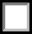 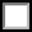 If applicable, a check or money order, in the amount of $100, payable to Florida Department of Environmental Protection is enclosed. UO Collection Centers must check 16 (2) of this form (not as a registration).Transporters (exemptions in 40 CFR 279.40(a)(1-4)), transfer facilities, processors, off-specification burners, and/or marketers must annually register with the Department using this form. An annual $100 registration fee is required for all, except used oil (UO) Processors and collection centers.This form is:    Initial Registration     Renewal	   Notification of changes    Cancel RegistrationIf applicable, a check or money order, in the amount of $100, payable to Florida Department of Environmental Protection is enclosed. UO Collection Centers must check 16 (2) of this form (not as a registration).Used Oil Transporter - mark ‘X’ in all that apply: (occurring in Florida)Transporter (off-site) and noncontiguous locationsTransfer FacilityCollection Center (From businesses, no more than 55 gal per shipment)Used Oil Processor (A permit is required.)Used Oil Re-refiner (A permit is required.)Off-Specification Used Oil BurnerUtility Boiler	Industrial Boiler	Industrial FurnaceUsed Oil Fuel Marketer	On-Spec	Off-SpecUsed Oil Filter Management (must annually register)TransporterTransfer FacilityProcessor (Annual Report Required)End User (see instructions for definition)The records required under the provisions of Rule 62-710.510, FAC, are kept at (check one): Our mailing (business) address (as listed in Item 4)The site (facility) address (as listed in Item 3)Used Oil Transporter - mark ‘X’ in all that apply: (occurring in Florida)Transporter (off-site) and noncontiguous locationsTransfer FacilityCollection Center (From businesses, no more than 55 gal per shipment)Used Oil Processor (A permit is required.)Used Oil Re-refiner (A permit is required.)Off-Specification Used Oil BurnerUtility Boiler	Industrial Boiler	Industrial FurnaceUsed Oil Fuel Marketer	On-Spec	Off-SpecUsed Oil Filter Management (must annually register)TransporterTransfer FacilityProcessor (Annual Report Required)End User (see instructions for definition)The records required under the provisions of Rule 62-710.510, FAC, are kept at (check one): Our mailing (business) address (as listed in Item 4)The site (facility) address (as listed in Item 3)Used Oil Transporters: (Exemptions in 40 CFR 279.40(a)(1-4))ALL registered UO transporters must submit an annual report except generators transporting UO from noncontiguous operations within their own company.UO transporters transporting off-site over public highways only within their own company must submit proof of insurance.UO transporters transporting more than 500 gallons/year must submit proof of insurance annually and must sign and certify this submission as a certified used oil transporter in section 19 (except those exempted by Rule 62-710.600(1), F.A.C.)._The used oil annual report is attached	Evidence of Liability Insurance pursuant to 62-710.600(2)(e)., F.A.C. is attached.Used Oil Transporters: (Exemptions in 40 CFR 279.40(a)(1-4))ALL registered UO transporters must submit an annual report except generators transporting UO from noncontiguous operations within their own company.UO transporters transporting off-site over public highways only within their own company must submit proof of insurance.UO transporters transporting more than 500 gallons/year must submit proof of insurance annually and must sign and certify this submission as a certified used oil transporter in section 19 (except those exempted by Rule 62-710.600(1), F.A.C.)._The used oil annual report is attached	Evidence of Liability Insurance pursuant to 62-710.600(2)(e)., F.A.C. is attached.17. Notification of Hazardous Secondary Material (HSM) Activity17. Notification of Hazardous Secondary Material (HSM) ActivityNotifying under 40 CFR 260.42 that you will begin managing, are managing, or will stop managing hazardous secondary material under 40 CFR 260.30, 40 CFR 261.4(a)(23), (24), or (27). (Addendum C Required)Notifying under 40 CFR 260.43(a)(4)(iii) that the product of your recycling process has levels of hazardous constituents that are not comparable to or unable to be compared to a legitimate product or intermediate but that the recycling is still legitimate.(Addendum C Required)Notifying under 40 CFR 260.42 that you will begin managing, are managing, or will stop managing hazardous secondary material under 40 CFR 260.30, 40 CFR 261.4(a)(23), (24), or (27). (Addendum C Required)Notifying under 40 CFR 260.43(a)(4)(iii) that the product of your recycling process has levels of hazardous constituents that are not comparable to or unable to be compared to a legitimate product or intermediate but that the recycling is still legitimate.(Addendum C Required)Required signature pageRequired signature pageRequired signature pageRequired signature pageEPA ID No.*18. Comments (attach a page if more space is needed):18. Comments (attach a page if more space is needed):18. Comments (attach a page if more space is needed):18. Comments (attach a page if more space is needed):18. Comments (attach a page if more space is needed):19. Certification: I certify under penalty of law that this document and all attachments were prepared under my direction or supervision in accordance with a system designed to assure that qualified personnel properly gather and evaluate the information submitted. The information submitted is, to the best of my knowledge and belief, true, accurate, and complete. I am aware that there are significant penalties for submitting false information, including the possibility of fine and imprisonment for known violations.19. Certification: I certify under penalty of law that this document and all attachments were prepared under my direction or supervision in accordance with a system designed to assure that qualified personnel properly gather and evaluate the information submitted. The information submitted is, to the best of my knowledge and belief, true, accurate, and complete. I am aware that there are significant penalties for submitting false information, including the possibility of fine and imprisonment for known violations.19. Certification: I certify under penalty of law that this document and all attachments were prepared under my direction or supervision in accordance with a system designed to assure that qualified personnel properly gather and evaluate the information submitted. The information submitted is, to the best of my knowledge and belief, true, accurate, and complete. I am aware that there are significant penalties for submitting false information, including the possibility of fine and imprisonment for known violations.19. Certification: I certify under penalty of law that this document and all attachments were prepared under my direction or supervision in accordance with a system designed to assure that qualified personnel properly gather and evaluate the information submitted. The information submitted is, to the best of my knowledge and belief, true, accurate, and complete. I am aware that there are significant penalties for submitting false information, including the possibility of fine and imprisonment for known violations.19. Certification: I certify under penalty of law that this document and all attachments were prepared under my direction or supervision in accordance with a system designed to assure that qualified personnel properly gather and evaluate the information submitted. The information submitted is, to the best of my knowledge and belief, true, accurate, and complete. I am aware that there are significant penalties for submitting false information, including the possibility of fine and imprisonment for known violations.I certify as a Used Oil Transporter that I am familiar with the applicable Florida and Federal laws and rules governing used oil  transportation and have an annual and new employee training program in place covering the applicable used oil rules. Evidence of financial responsibility is demonstrated by the Used Oil Transporter Certificate of Liability Insurance, DEP form 62-730.900(5)(a), F.A.C..I certify as a Used Oil Transporter that I am familiar with the applicable Florida and Federal laws and rules governing used oil  transportation and have an annual and new employee training program in place covering the applicable used oil rules. Evidence of financial responsibility is demonstrated by the Used Oil Transporter Certificate of Liability Insurance, DEP form 62-730.900(5)(a), F.A.C..I certify as a Used Oil Transporter that I am familiar with the applicable Florida and Federal laws and rules governing used oil  transportation and have an annual and new employee training program in place covering the applicable used oil rules. Evidence of financial responsibility is demonstrated by the Used Oil Transporter Certificate of Liability Insurance, DEP form 62-730.900(5)(a), F.A.C..I certify as a Used Oil Transporter that I am familiar with the applicable Florida and Federal laws and rules governing used oil  transportation and have an annual and new employee training program in place covering the applicable used oil rules. Evidence of financial responsibility is demonstrated by the Used Oil Transporter Certificate of Liability Insurance, DEP form 62-730.900(5)(a), F.A.C..I certify as a Used Oil Transporter that I am familiar with the applicable Florida and Federal laws and rules governing used oil  transportation and have an annual and new employee training program in place covering the applicable used oil rules. Evidence of financial responsibility is demonstrated by the Used Oil Transporter Certificate of Liability Insurance, DEP form 62-730.900(5)(a), F.A.C..Signature of owner, operator, or an authorized representative:Date Signed (mm-dd-yyyy):Date Signed (mm-dd-yyyy):Date Signed (mm-dd-yyyy):Date Signed (mm-dd-yyyy):Print Name (First, Middle Initial, Last):Title:Title:Title:Title:Organization:Used OilOrganization:Email:Email:Email:Email:Email:Signature of owner, operator, or an authorized representative:Date Signed (mm-dd-yyyy):Date Signed (mm-dd-yyyy):Date Signed (mm-dd-yyyy):Date Signed (mm-dd-yyyy):Print Name (First, Middle Initial, Last):Title:Title:Title:Title:Organization:Used OilOrganization:Email:Email:Email:Email:Email:If the person that filled in this form is not the Facility Contact or Operator, please complete the information below:(Name of person completing this form)	(Phone Number)	(E-mail Address)If the person that filled in this form is not the Facility Contact or Operator, please complete the information below:(Name of person completing this form)	(Phone Number)	(E-mail Address)If the person that filled in this form is not the Facility Contact or Operator, please complete the information below:(Name of person completing this form)	(Phone Number)	(E-mail Address)If the person that filled in this form is not the Facility Contact or Operator, please complete the information below:(Name of person completing this form)	(Phone Number)	(E-mail Address)If the person that filled in this form is not the Facility Contact or Operator, please complete the information below:(Name of person completing this form)	(Phone Number)	(E-mail Address)Addendum A: LQG Consolidation of VSQG Hazardous WasteAddendum A: LQG Consolidation of VSQG Hazardous WasteEPA ID No.*EPA ID No.* Only fill out this form if:You are the LQG receiving hazardous waste from VSQGs under the control of the same person. Use additional pages if more space is needed. Only fill out this form if:You are the LQG receiving hazardous waste from VSQGs under the control of the same person. Use additional pages if more space is needed. Only fill out this form if:You are the LQG receiving hazardous waste from VSQGs under the control of the same person. Use additional pages if more space is needed. Only fill out this form if:You are the LQG receiving hazardous waste from VSQGs under the control of the same person. Use additional pages if more space is needed.VSQG 1	   New	  Update	  Delete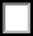 VSQG 1	   New	  Update	  DeleteVSQG 1	   New	  Update	  DeleteVSQG 1	   New	  Update	  DeleteA. EPA ID Number (if assigned)B. Facility NameB. Facility NameB. Facility NameC. Facility Street AddressC. Facility Street AddressC. Facility Street AddressC. Facility Street AddressD. CityE. StateE. StateF. Zip CodeG. Contact Phone NumberH. Contact NameH. Contact NameH. Contact NameI. Contact EmailI. Contact EmailI. Contact EmailI. Contact EmailVSQG 2	  New	  Update	  Delete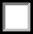 VSQG 2	  New	  Update	  DeleteVSQG 2	  New	  Update	  DeleteVSQG 2	  New	  Update	  DeleteA. EPA ID Number (if assigned)B. Facility NameB. Facility NameB. Facility NameC. Facility Street AddressC. Facility Street AddressC. Facility Street AddressC. Facility Street AddressD. CityE. StateE. StateF. Zip CodeG. Contact Phone NumberH. Contact NameH. Contact NameH. Contact NameI. Contact EmailI. Contact EmailI. Contact EmailI. Contact EmailVSQG 3	   New	  Update	  Delete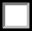 VSQG 3	   New	  Update	  DeleteVSQG 3	   New	  Update	  DeleteVSQG 3	   New	  Update	  DeleteA. EPA ID Number (if assigned)B. Facility NameB. Facility NameB. Facility NameC. Facility Street AddressC. Facility Street AddressC. Facility Street AddressC. Facility Street AddressD. CityE. StateE. StateF. Zip CodeG. Contact Phone NumberH. Contact NameH. Contact NameH. Contact NameI. Contact EmailI. Contact EmailI. Contact EmailI. Contact EmailAddendum B: Episodic GeneratorAddendum B: Episodic GeneratorAddendum B: Episodic GeneratorAddendum B: Episodic GeneratorEPA ID No.*EPA ID No.*EPA ID No.* Only fill out this form if:You are an SQG or VSQG generating hazardous waste from a planned or unplanned episodic event, lasting no more than 60 days, that moves the generator to a higher generator category. Note: Only one planned and one unplanned episodic event are allowed within one year; otherwise, you must follow the requirements of the higher generator category. Use additional pages if needed. Only fill out this form if:You are an SQG or VSQG generating hazardous waste from a planned or unplanned episodic event, lasting no more than 60 days, that moves the generator to a higher generator category. Note: Only one planned and one unplanned episodic event are allowed within one year; otherwise, you must follow the requirements of the higher generator category. Use additional pages if needed. Only fill out this form if:You are an SQG or VSQG generating hazardous waste from a planned or unplanned episodic event, lasting no more than 60 days, that moves the generator to a higher generator category. Note: Only one planned and one unplanned episodic event are allowed within one year; otherwise, you must follow the requirements of the higher generator category. Use additional pages if needed. Only fill out this form if:You are an SQG or VSQG generating hazardous waste from a planned or unplanned episodic event, lasting no more than 60 days, that moves the generator to a higher generator category. Note: Only one planned and one unplanned episodic event are allowed within one year; otherwise, you must follow the requirements of the higher generator category. Use additional pages if needed. Only fill out this form if:You are an SQG or VSQG generating hazardous waste from a planned or unplanned episodic event, lasting no more than 60 days, that moves the generator to a higher generator category. Note: Only one planned and one unplanned episodic event are allowed within one year; otherwise, you must follow the requirements of the higher generator category. Use additional pages if needed. Only fill out this form if:You are an SQG or VSQG generating hazardous waste from a planned or unplanned episodic event, lasting no more than 60 days, that moves the generator to a higher generator category. Note: Only one planned and one unplanned episodic event are allowed within one year; otherwise, you must follow the requirements of the higher generator category. Use additional pages if needed. Only fill out this form if:You are an SQG or VSQG generating hazardous waste from a planned or unplanned episodic event, lasting no more than 60 days, that moves the generator to a higher generator category. Note: Only one planned and one unplanned episodic event are allowed within one year; otherwise, you must follow the requirements of the higher generator category. Use additional pages if needed.Episodic EventEpisodic EventEpisodic EventEpisodic EventEpisodic EventEpisodic EventEpisodic EventA.	PlannedA.	PlannedA.	PlannedB.	UnplannedB.	UnplannedB.	UnplannedB.	UnplannedExcess chemical inventory removal Tank CleanoutsShort-term construction or demolition Equipment maintenance during plant shutdownsOther  	Excess chemical inventory removal Tank CleanoutsShort-term construction or demolition Equipment maintenance during plant shutdownsOther  	Excess chemical inventory removal Tank CleanoutsShort-term construction or demolition Equipment maintenance during plant shutdownsOther  	Accidental spills Production process upsetsProduct recalls“Acts of nature” (Tornado, Hurricane, Flood, etc.)Other  	Accidental spills Production process upsetsProduct recalls“Acts of nature” (Tornado, Hurricane, Flood, etc.)Other  	Accidental spills Production process upsetsProduct recalls“Acts of nature” (Tornado, Hurricane, Flood, etc.)Other  	Accidental spills Production process upsetsProduct recalls“Acts of nature” (Tornado, Hurricane, Flood, etc.)Other  	C. Emergency Contact PhoneC. Emergency Contact PhoneC. Emergency Contact PhoneD. Emergency Contact NameD. Emergency Contact NameD. Emergency Contact NameD. Emergency Contact NameE.	Beginning Date 	(mm/dd/yyyy)E.	Beginning Date 	(mm/dd/yyyy)E.	Beginning Date 	(mm/dd/yyyy)F.   End Date 	(mm/dd/yyyy)F.   End Date 	(mm/dd/yyyy)F.   End Date 	(mm/dd/yyyy)F.   End Date 	(mm/dd/yyyy)Waste 1Waste 1Waste 1Waste 1Waste 1Waste 1Waste 1G. Waste DescriptionG. Waste DescriptionG. Waste DescriptionG. Waste DescriptionG. Waste DescriptionH. Estimated Quantity (in pounds)H. Estimated Quantity (in pounds)I. Federal Hazardous Waste CodesI. Federal Hazardous Waste CodesI. Federal Hazardous Waste CodesI. Federal Hazardous Waste CodesI. Federal Hazardous Waste CodesI. Federal Hazardous Waste CodesI. Federal Hazardous Waste CodesWaste 2Waste 2Waste 2Waste 2Waste 2Waste 2Waste 2G. Waste DescriptionG. Waste DescriptionG. Waste DescriptionG. Waste DescriptionG. Waste DescriptionH. Estimated Quantity (in pounds)H. Estimated Quantity (in pounds)I. Federal Hazardous Waste CodesI. Federal Hazardous Waste CodesI. Federal Hazardous Waste CodesI. Federal Hazardous Waste CodesI. Federal Hazardous Waste CodesI. Federal Hazardous Waste CodesI. Federal Hazardous Waste CodesWaste 3Waste 3Waste 3Waste 3Waste 3Waste 3Waste 3G. Waste DescriptionG. Waste DescriptionG. Waste DescriptionG. Waste DescriptionG. Waste DescriptionH. Estimated Quantity (in pounds)H. Estimated Quantity (in pounds)I. Federal Hazardous Waste CodesI. Federal Hazardous Waste CodesI. Federal Hazardous Waste CodesI. Federal Hazardous Waste CodesI. Federal Hazardous Waste CodesI. Federal Hazardous Waste CodesI. Federal Hazardous Waste CodesAddendum C: Notification of Hazardous Secondary Material ActivityAddendum C: Notification of Hazardous Secondary Material ActivityAddendum C: Notification of Hazardous Secondary Material ActivityAddendum C: Notification of Hazardous Secondary Material ActivityEPA ID No.*EPA ID No.*Only fill out this form if:You are or will be managing excluded hazardous secondary material (HSM) in compliance with 40 CFR 260.30, 261.4(a)(23), (24), or (27) or have stopped managing excluded HSM in compliance with the exclusion(s) for at least one year. Do not include any information regarding your hazardous waste activities in this section. Note: if your facility was granted a solid waste variance under 40 CFR 260.3 prior to July 13, 2015, your management of HSM under 40 CFR 260.30 is grandfathered under the previous regulation and you are not required to notify for the HSM management activity excluded under 40 CFR 260.30.Only fill out this form if:You are or will be managing excluded hazardous secondary material (HSM) in compliance with 40 CFR 260.30, 261.4(a)(23), (24), or (27) or have stopped managing excluded HSM in compliance with the exclusion(s) for at least one year. Do not include any information regarding your hazardous waste activities in this section. Note: if your facility was granted a solid waste variance under 40 CFR 260.3 prior to July 13, 2015, your management of HSM under 40 CFR 260.30 is grandfathered under the previous regulation and you are not required to notify for the HSM management activity excluded under 40 CFR 260.30.Only fill out this form if:You are or will be managing excluded hazardous secondary material (HSM) in compliance with 40 CFR 260.30, 261.4(a)(23), (24), or (27) or have stopped managing excluded HSM in compliance with the exclusion(s) for at least one year. Do not include any information regarding your hazardous waste activities in this section. Note: if your facility was granted a solid waste variance under 40 CFR 260.3 prior to July 13, 2015, your management of HSM under 40 CFR 260.30 is grandfathered under the previous regulation and you are not required to notify for the HSM management activity excluded under 40 CFR 260.30.Only fill out this form if:You are or will be managing excluded hazardous secondary material (HSM) in compliance with 40 CFR 260.30, 261.4(a)(23), (24), or (27) or have stopped managing excluded HSM in compliance with the exclusion(s) for at least one year. Do not include any information regarding your hazardous waste activities in this section. Note: if your facility was granted a solid waste variance under 40 CFR 260.3 prior to July 13, 2015, your management of HSM under 40 CFR 260.30 is grandfathered under the previous regulation and you are not required to notify for the HSM management activity excluded under 40 CFR 260.30.Only fill out this form if:You are or will be managing excluded hazardous secondary material (HSM) in compliance with 40 CFR 260.30, 261.4(a)(23), (24), or (27) or have stopped managing excluded HSM in compliance with the exclusion(s) for at least one year. Do not include any information regarding your hazardous waste activities in this section. Note: if your facility was granted a solid waste variance under 40 CFR 260.3 prior to July 13, 2015, your management of HSM under 40 CFR 260.30 is grandfathered under the previous regulation and you are not required to notify for the HSM management activity excluded under 40 CFR 260.30.Only fill out this form if:You are or will be managing excluded hazardous secondary material (HSM) in compliance with 40 CFR 260.30, 261.4(a)(23), (24), or (27) or have stopped managing excluded HSM in compliance with the exclusion(s) for at least one year. Do not include any information regarding your hazardous waste activities in this section. Note: if your facility was granted a solid waste variance under 40 CFR 260.3 prior to July 13, 2015, your management of HSM under 40 CFR 260.30 is grandfathered under the previous regulation and you are not required to notify for the HSM management activity excluded under 40 CFR 260.30.You must submit a completed 8700-12FL, including this Addendum, prior to operating under the exclusion(s) and byevery March 1 of each even-numbered year to the department pursuant to 40 CFR 260.42. If you stop managing hazardous secondary material in accordance with the exclusions(s) and do not expect to manage any amount of hazardous secondary material under the exclusions(s) for at least one year, you must again submit a completed 8700-12FL, including this Addendum, within thirty (30)days pursuant to 40 CFR 260.42.You must submit a completed 8700-12FL, including this Addendum, prior to operating under the exclusion(s) and byevery March 1 of each even-numbered year to the department pursuant to 40 CFR 260.42. If you stop managing hazardous secondary material in accordance with the exclusions(s) and do not expect to manage any amount of hazardous secondary material under the exclusions(s) for at least one year, you must again submit a completed 8700-12FL, including this Addendum, within thirty (30)days pursuant to 40 CFR 260.42.You must submit a completed 8700-12FL, including this Addendum, prior to operating under the exclusion(s) and byevery March 1 of each even-numbered year to the department pursuant to 40 CFR 260.42. If you stop managing hazardous secondary material in accordance with the exclusions(s) and do not expect to manage any amount of hazardous secondary material under the exclusions(s) for at least one year, you must again submit a completed 8700-12FL, including this Addendum, within thirty (30)days pursuant to 40 CFR 260.42.You must submit a completed 8700-12FL, including this Addendum, prior to operating under the exclusion(s) and byevery March 1 of each even-numbered year to the department pursuant to 40 CFR 260.42. If you stop managing hazardous secondary material in accordance with the exclusions(s) and do not expect to manage any amount of hazardous secondary material under the exclusions(s) for at least one year, you must again submit a completed 8700-12FL, including this Addendum, within thirty (30)days pursuant to 40 CFR 260.42.You must submit a completed 8700-12FL, including this Addendum, prior to operating under the exclusion(s) and byevery March 1 of each even-numbered year to the department pursuant to 40 CFR 260.42. If you stop managing hazardous secondary material in accordance with the exclusions(s) and do not expect to manage any amount of hazardous secondary material under the exclusions(s) for at least one year, you must again submit a completed 8700-12FL, including this Addendum, within thirty (30)days pursuant to 40 CFR 260.42.You must submit a completed 8700-12FL, including this Addendum, prior to operating under the exclusion(s) and byevery March 1 of each even-numbered year to the department pursuant to 40 CFR 260.42. If you stop managing hazardous secondary material in accordance with the exclusions(s) and do not expect to manage any amount of hazardous secondary material under the exclusions(s) for at least one year, you must again submit a completed 8700-12FL, including this Addendum, within thirty (30)days pursuant to 40 CFR 260.42.1. Indicate reason for notification. Include dates where requested.   Notifying that the facility will manage hazardous secondary material as of (mm/dd/yyyy) 	.    Re-notifying that the facility is still managing hazardous secondary material.   Notifying that the facility has stopped managing hazardous secondary material as of (mm/dd/yyyy) 	.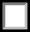 1. Indicate reason for notification. Include dates where requested.   Notifying that the facility will manage hazardous secondary material as of (mm/dd/yyyy) 	.    Re-notifying that the facility is still managing hazardous secondary material.   Notifying that the facility has stopped managing hazardous secondary material as of (mm/dd/yyyy) 	.1. Indicate reason for notification. Include dates where requested.   Notifying that the facility will manage hazardous secondary material as of (mm/dd/yyyy) 	.    Re-notifying that the facility is still managing hazardous secondary material.   Notifying that the facility has stopped managing hazardous secondary material as of (mm/dd/yyyy) 	.1. Indicate reason for notification. Include dates where requested.   Notifying that the facility will manage hazardous secondary material as of (mm/dd/yyyy) 	.    Re-notifying that the facility is still managing hazardous secondary material.   Notifying that the facility has stopped managing hazardous secondary material as of (mm/dd/yyyy) 	.1. Indicate reason for notification. Include dates where requested.   Notifying that the facility will manage hazardous secondary material as of (mm/dd/yyyy) 	.    Re-notifying that the facility is still managing hazardous secondary material.   Notifying that the facility has stopped managing hazardous secondary material as of (mm/dd/yyyy) 	.1. Indicate reason for notification. Include dates where requested.   Notifying that the facility will manage hazardous secondary material as of (mm/dd/yyyy) 	.    Re-notifying that the facility is still managing hazardous secondary material.   Notifying that the facility has stopped managing hazardous secondary material as of (mm/dd/yyyy) 	.2. Description of hazardous secondary material (HSM) activity. Please list the appropriate codes and quantities in short tons to describe your hazardous secondary material activity ONLY (do not include any information regarding your other hazardous wastes in this section). Use additional pages if more space is needed.2. Description of hazardous secondary material (HSM) activity. Please list the appropriate codes and quantities in short tons to describe your hazardous secondary material activity ONLY (do not include any information regarding your other hazardous wastes in this section). Use additional pages if more space is needed.2. Description of hazardous secondary material (HSM) activity. Please list the appropriate codes and quantities in short tons to describe your hazardous secondary material activity ONLY (do not include any information regarding your other hazardous wastes in this section). Use additional pages if more space is needed.2. Description of hazardous secondary material (HSM) activity. Please list the appropriate codes and quantities in short tons to describe your hazardous secondary material activity ONLY (do not include any information regarding your other hazardous wastes in this section). Use additional pages if more space is needed.2. Description of hazardous secondary material (HSM) activity. Please list the appropriate codes and quantities in short tons to describe your hazardous secondary material activity ONLY (do not include any information regarding your other hazardous wastes in this section). Use additional pages if more space is needed.2. Description of hazardous secondary material (HSM) activity. Please list the appropriate codes and quantities in short tons to describe your hazardous secondary material activity ONLY (do not include any information regarding your other hazardous wastes in this section). Use additional pages if more space is needed.a. Facility Code(answer using codes listed in the Code List section of the instructions)b. Waste code(s) for hazardous secondary material (HSM)c. Estimated short tons of HSM to be managed annuallyd. Actual short tons of HSM that was managed during the most recent odd- numbered yeard. Actual short tons of HSM that was managed during the most recent odd- numbered yeare. Land-based unit code(answer using codes listed in the Code List section of the instructions)Facility has financial assurance pursuant to 40 CFR 261 Subpart H. (Financial assurance is required for reclaimers and intermediate facilities managing hazardous secondary material under 40 CFR 261.4(a)(24) and (25))Y        N    Does this facility have financial assurance pursuant to 40 CFR 261 Subpart H?Notifying under 40 CFR 260.43(a)(4)(iii) that the product of your recycling process has levels of hazardous waste constituents.Y     N    Does the product of your recycling process has levels of hazardous waste constituents. (Comment Required)Facility has financial assurance pursuant to 40 CFR 261 Subpart H. (Financial assurance is required for reclaimers and intermediate facilities managing hazardous secondary material under 40 CFR 261.4(a)(24) and (25))Y        N    Does this facility have financial assurance pursuant to 40 CFR 261 Subpart H?Notifying under 40 CFR 260.43(a)(4)(iii) that the product of your recycling process has levels of hazardous waste constituents.Y     N    Does the product of your recycling process has levels of hazardous waste constituents. (Comment Required)Facility has financial assurance pursuant to 40 CFR 261 Subpart H. (Financial assurance is required for reclaimers and intermediate facilities managing hazardous secondary material under 40 CFR 261.4(a)(24) and (25))Y        N    Does this facility have financial assurance pursuant to 40 CFR 261 Subpart H?Notifying under 40 CFR 260.43(a)(4)(iii) that the product of your recycling process has levels of hazardous waste constituents.Y     N    Does the product of your recycling process has levels of hazardous waste constituents. (Comment Required)Facility has financial assurance pursuant to 40 CFR 261 Subpart H. (Financial assurance is required for reclaimers and intermediate facilities managing hazardous secondary material under 40 CFR 261.4(a)(24) and (25))Y        N    Does this facility have financial assurance pursuant to 40 CFR 261 Subpart H?Notifying under 40 CFR 260.43(a)(4)(iii) that the product of your recycling process has levels of hazardous waste constituents.Y     N    Does the product of your recycling process has levels of hazardous waste constituents. (Comment Required)Facility has financial assurance pursuant to 40 CFR 261 Subpart H. (Financial assurance is required for reclaimers and intermediate facilities managing hazardous secondary material under 40 CFR 261.4(a)(24) and (25))Y        N    Does this facility have financial assurance pursuant to 40 CFR 261 Subpart H?Notifying under 40 CFR 260.43(a)(4)(iii) that the product of your recycling process has levels of hazardous waste constituents.Y     N    Does the product of your recycling process has levels of hazardous waste constituents. (Comment Required)Facility has financial assurance pursuant to 40 CFR 261 Subpart H. (Financial assurance is required for reclaimers and intermediate facilities managing hazardous secondary material under 40 CFR 261.4(a)(24) and (25))Y        N    Does this facility have financial assurance pursuant to 40 CFR 261 Subpart H?Notifying under 40 CFR 260.43(a)(4)(iii) that the product of your recycling process has levels of hazardous waste constituents.Y     N    Does the product of your recycling process has levels of hazardous waste constituents. (Comment Required)Comments:Comments:Comments:Comments:Comments:Comments: